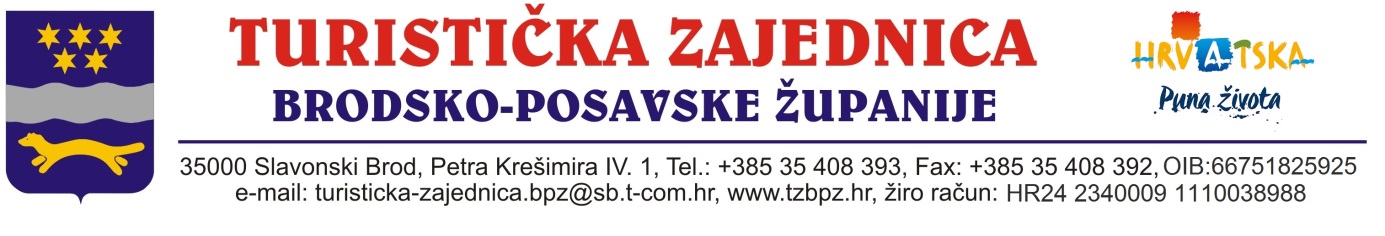 PRIJEDLOG PROGRAMA RADAIFINANCIJSKI PLANTURISTIČKE ZAJEDNICEBRODSKO – POSAVSKE ŽUPANIJEZA 2019. GODINUSlavonski Brod, listopad 2018. godineSadržajUVOD	3ZADAĆE I CILJEVI TURISTIČKE ZAJEDNICE BRODSKO-POSAVSKE ŽUPANIJE	4PROCJENA FIZIČKOG OBUJMA TURISTIČKOG PROMETA	6PROCJENA UKUPNOG PRIHODA	9I. ADMINISTRATIVNI RASHODI	10Rashodi za radnike i rashodi turističkog ureda	10Tijela Turističke zajednice	13II. FUNKCIONALNI MARKETING - DIZAJN VRIJEDNOSTI	142.1. Potpore događanjima i manifestacijama	152.2. Organizacija i upravljanje destinacijom i potpora razvoju (DMO i DMK)	162.3. Uređenje turističke destinacije - Projekti i programi za nerazvijene; održivost i razvoj postojećih i novih turističkih proizvoda	172.4. Turistička tradicija -  nagrade i priznanja u projektima	172.5. Autohtoni proizvodi, gastronomija	182.6. Tranzitni turizam	18III. KOMUNIKACIJSKE VRIJEDNOSTI	18A. ONLINE KOMUNIKACIJE	183.1. Online komunikacije - internet stranice	18B. OFFLINE KOMUNIKACIJE	193.2. Offline komunikacije - oglašavanje u tisku i elektroničkim medijima (radio, TV)	193.3. Udruženo oglašavanje	193.4. Studijska putovanja – suradnja sa studentima i učenicima srednjih škola	203.5. Studijska putovanja novinara i suradnja s novinarima	203.6. Brošure i ostali tiskani materijali	213.7. Izrada i snimanje turističkog filma	213.8. Info table i dopuna smeđe signalizacija	22IV. DISTRIBUCIJA I PRODAJA VRIJEDNOSTI	224.1. Sajmovi i posebne prezentacije u inozemstvu	22Kandidature sajamskih nastupa u 2019. godini klastera Slavonija s partnerima	23Kandidature posebnih prezentacija klastera Slavonija u 2019. godini	264.2. Sajmovi i posebne prezentacije u Hrvatskoj	28TROŠKOVNICI- SAJMOVI	29TROŠKOVNICI - POSEBNE PREZENTACIJE	30V. INTERNI MARKETING	325.1. Edukacija	325.2.  Koordinacija  i nadzor sustava TZ na području BPŽ	32VI. MARKETINŠKA INFRASTRUKTURA	336.1. Proizvodnja multimedijalnih materijala	336.2. Formiranje baze podataka i jedinstveni turistički informacijski sustav	336.3. Banka fotografija/filmskih snimaka i priprema u izdavaštvu	33VII. POSEBNI PROGRAMI	347.1. Poticanje i pomaganje razvoja turizma na područjima koja nisu turistički razvijena	34VIII. OSTALO	348.1. Ostalo	34FINANCIJSKI PLAN TURISTIČKE ZAJEDNICE BPŽ ZA 2019. GODINU	35PRIJEDLOG PRORAČUNSKOG SUDJELOVANJA PRORAČUNA BPŽ	38U PRORAČUNU TURISTIČKE ZAJEDNICE BPŽ	38PRORAČUNSKO SUDJELOVANJE BPŽ ZA 2019. U PROGRAMIMA TZ BPŽ ZA 2019. GODINU	39ZAKLJUČAK	40UVODTuristička zajednica Brodsko- posavske županije tijekom 2019. godine provodit će aktivnosti proizašle iz zadaća turističkih zajednica definiranih Zakonom o turističkim zajednicama i promicanju hrvatskog turizma. Polazišne osnove Programa rada za 2019. godinu su temeljni strateški ciljevi hrvatskog turizma: obnova, zaštita i potpunije vrednovanje hrvatskih turističkih potencijala, provedba novog identiteta hrvatskog turizma i pozicioniranje Hrvatske na međunarodnom turističkom tržištu kao visoko vrijedne destinacije životnog stila i jedne od vodećih kvalitetnih receptivnih turističkih zemalja, uz njegovanje i očuvanje nacionalnih prirodnih i kulturnih vrijednosti i kvalitetni turizam u suglasju s održivim razvitkom, ostvareni rezultati te financijske okolnosti nastale tijekom 2018. godine te ukupno stanje turističkog tržišta Hrvatske i okruženja.Izrađeni Prijedlog Programa rada Turističke zajednice ima polaznicu u Strateškom marketinškom planu hrvatskog turizma za razdoblje 2014. – 2020. godine; strateškim smjernicama sadržanim u master planu razvoja Brodsko- posavske županije i Požeško- slavonske županije kao i ciljevima, prioritetima i mjerama navedenim u županijskoj razvojnoj strategiji Brodsko- posavske županije donesenoj u listopadu 2018. godine za period do 2020. godine. Također ima polazište i u programu rada Hrvatske turističke zajednice za 2019. godinu, Sporazumu o suradnji na kreiranju i promociji turističkog branda „Slavonija“,  Akcijskim  planovima Ministarstva turizma za razvoj pojedinih turističkih proizvoda, započetim projektima TZ BPŽ iz prethodne godine, analiziranim podacima o ostvarenom turističkom prometu u 2018. godini, odredbama paketa zakona i zakonskih akata kojima se određuju djelatnost i prihodi turističkih zajednica i koordinacijskim sastancima sustava turističkih zajednica na regionalnoj i županijskoj razini. Prijedlog Programa rada i financijskog plana izrađen je temeljem fizičkih rezultata turističkog prometa ostvarenog na području županije za razdoblje 01.01. – 30.09.2018. godine, kao i iskustava iz ranijih razdoblja. Program rada je izrađen također u skladu sa zaključcima sastanaka direktora Turističkih zajednica, sa predstavnicima Ministarstva turizma i Hrvatske turističke zajednice. Također, vodilo se računa o zaključcima prethodnih sjednica Turističkog vijeća Turističke zajednice Brodsko- posavske županije. Prijedlog Programa rada sadrži:ZADAĆE I CILJEVE koje će Turistička zajednica ostvariti tijekom 2019. godine;I. ADMINISTRATIVNI MARKETING - rashodi za radnike, rashodi ureda i rashodi za rad tijela Turističke zajednice;II. DIZAJN VRIJEDNOSTI - unutar Funkcionalnog marketinga, plana rada po projektima i financijski plan za 2019. godinu sa usporednim pokazateljima iz 2018. godine.  ZADAĆE I CILJEVI TURISTIČKE ZAJEDNICE BRODSKO-POSAVSKE ŽUPANIJEpromoviranje turističke destinacije na razini županije samostalno i putem udruženog oglašavanja,Zajednica sudjeluje i provodi programe i akcije Hrvatske turističke zajednice od zajedničkog interesa za sve subjekte u turizmu, te podizanja razine kvalitete turističke ponude hrvatske,Zajednica surađuje s regionalnim turističkim organizacijama iz drugih zemalja i može biti član međunarodnih turističkih organizacija,upravljanje javnom turističkom infrastrukturom danom na upravljanje od strane županije,sudjelovanje u definiranju ciljeva i politike razvoja turizma na nivou županije u svezi s politikom planiranja razvoja turizma na nacionalnom nivou,izrada strategije razvoja turizma na nivou županije,promocija turističke ponude županije u zemlji i inozemstvu u koordinaciji sa Hrvatskom turističkom zajednicom,obogaćivanje ukupne turističke ponude županije i kreiranje novih proizvoda turističke regije, a poglavito u selektivnim oblicima turizma (seoski, kulturni, zdravstveni turizam i dr.),pružanje stručne i svake druge pomoći turističkim zajednicama s područja županije u pitanjima važnim za njihovo djelovanje  i razvoj te poticanje  i pomaganje razvoja turizma na područjima koja nisu turistički razvijena,koordinacija djelovanja  i nadzor nad izvršavanjem ciljeva i zadaća turističkih zajednica općina i gradova  županije,sudjelovanje u izradi planova razvoja turizma i strateškog marketinškog plana hrvatskog turizma,donošenje strateškog marketinškog plana za područje županije, sukladno strateškom marketinškom planu hrvatskog turizma,  poticanje, očuvanje, unapređivanje i promicanje svih postojećih resursa i potencijala te turističke ponude županije,prikupljanje, tjedna i mjesečna obrada podataka o turističkom prometu i svih drugih podataka bitnih za praćenje izvršenja postavljenih ciljeva i zadaća (zbirno izvješće općina i gradova), obavljanje informativnih  poslova u svezi s turističkom ponudom,izrada polugodišnjih i godišnjih izvješća, analiza i ocjena ostvarivanja programa rada i financijskog plana turističke zajednice županije,ustrojavanje jedinstvenog turističkog informacijskog sustava, sustava prijave i odjave turista i statističke obrade prema turističkim zajednicama nižeg ustroja i Hrvatskoj turističkoj zajednici,objedinjavanje zajedničkih razvojnih projekata turističkih zajednica općina i gradova, te turističkih zajednica područja značajnih za županiju,obavljanje i drugih poslova propisanih Zakonom o turističkim zajednicama i promicanju hrvatskog turizma i drugim propisima.Turistička zajednica Brodsko- posavske županije sudjeluje i provodi programe i akcije Hrvatske turističke zajednice od zajedničkog interesa za sve subjekte u turizmu, te podizanja razine kvalitete turističke ponude Hrvatske, imajući u vidu potpisani Sporazum o suradnji na kreiranu i promociji turističkog branda „Slavonija“. Turističke zajednice županija surađuju s regionalnim turističkim organizacijama iz drugih zemalja i mogu biti članovi međunarodnih turističkih organizacija.Polazeći od tri osnovna cilja Marketinškog plana hrvatskog turizma za razdoblje 2014. – 2020. godine, a to su:povećanje snage branda,povećanje broja dolazaka,povećanje dnevne potrošnje, kao i Strateških smjernica, vizije i misije te strateških turističkih razvojnih ciljeva za područje Brodsko– posavske županije utvrđenih Strategijom razvoja, a to su: stvaranje poticajnog socijalnog okruženja za turistički razvoj,diversifikacija turističkih proizvoda i atrakcija,uspostava turističke infra i suprastrukture,uspostava tržišne prepoznatljivosti i poželjnosti,     na dalje, polazeći od ostvarenih rezultata tijekom 2018. godine i iskustava u svezi s tim te uzimajući u obzir aktualnu svjetsku financijsko- gospodarsku situaciju, te  kretanja u svjetskom turizmu i turizmu u Hrvatskoj, operativni ciljevi marketinške turističke politike u 2019. godini bit će:  pozicioniranje  Brodsko– posavske županije u sklopu turističkog branda  „Slavonija“suradnja i kreiranje uz promociju koje obuhvaća aktivnosti izrade strateških marketinških dokumenata namijenjeni zajedničkoj promociji Turističkog klastera Slavonija u razdoblju 2019. – 2025. godine, na temelju kojih će se usuglasiti marketinške i srodne aktivnosti pet županijskih turističkih zajednica koje čine klaster „Slavonija“, povećanje vrijednosnih učinaka od turizma,povećanje fizičkog obujma turističkog prometa u odnosu na 2018. godinu, podizanje kvalitete postojećih i aktiviranje novih smještajnih kapaciteta,stvaranje preduvjeta za otvaranje kvalitetnog pratećeg uslužnog objekta u zoni auto ceste „Bregana– Lipovac“, (u 2018. godini otvoren i obnovljen novi hostel Ribarska kuća),povećanje iskorištenosti kapaciteta postojećih smještajnih kapaciteta, poglavito u vrijeme vikenda te tijekom ljetnih mjeseci,aktiviranje svih raspoloživih resursa, u cilju intenziviranja dolazaka učenika na školskim izletima i iz udaljenijih područja, organiziranih turističkih grupa iz inozemstva u prolazu kroz županiju i organiziranih turističkih grupa,razvijanje cikloturizma u sklopu projekta Slavonia Bike, očuvanje  tradicijskih obrta  i tradicijske gastro ponude u kojima će biti sadržani elementi autohtonosti i tradicijske baštine,poticanje umrežavanja turističkih subjekata s područja županije,   osigurati sinergiju svih sudionika na području županije, poticati suradnju javnog i privatnog sektora.Navedeni ciljevi ostvarit će se putem niza tržišnih, marketinških i kooperativnih aktivnosti koje će, između ostalog, uključivati:                                                                               .promidžbene aktivnosti svih dionika koji sudjeluju u kreiranju turističkih proizvoda na razini županije,poticanje suradnje s DMC i DMO imajući u vidu funkciju destinacijskih menadžment kompanija,poticanje realizacije turističkih projekata zasnovanih na suradnji javnog i privatnog sektora na lokalnoj razini, snažniju afirmaciju procesa korištenja online i digitalnih kampanja i optimizaciju sadržaja, pojačane aktivnosti na afirmaciji selektivnih turističkih proizvoda s dominacijom tradicijskih vrijednosti te njihovo umrežavanje na razini regije,  afirmaciju branda u sklopu regije Slavonija,  zalaganje za jačanje gospodarskih interesa pravnih i fizičkih osoba, u djelatnostima ugostiteljstva i turizma i s tim djelatnostima neposredno povezanim djelatnostima, te iskorištavanja svih komparativnih prednosti županije:destinacija kroz koju prolaze važne prometnice državnog i međunarodnog značaja,  koje povezuju zapadnu Europu sa istokom,graniči sa  Bosnom  i Hercegovinom i ima veliku frekvenciju prometa vozila i ljudi,mogućeg razvoja riječnog prometa Savom, koja dobiva sve veće značenje u prometnoj povezanosti  Europe i Jadrana,gostoljubivosti i srdačnosti žitelja županije, u smislu sposobnosti njegovih žitelja da tradicionalno uvažavaju  različite ideje, utjecaje i kulturu, te da se kontinuirano prilagođavaju novonastalim prilikama, destinacija prepoznatljiva u turističkom smislu po kulturnoj baštini te materijalnim i nematerijalnim dobrima  kao  posebnom nacionalnom blagu,destinacija čije se ime veže uz život i djela eminentnih pojedinaca u području književnosti, odnosno umjetničkog stvaralaštva,izletničkih centara kojem gravitira veliki broj izletnika iz bliže i dalje okolice te prirodnih zaštićenih područja, destinacija koji ima velike potencijale u segmentu mogućeg korištenja aktivnog turizma, sportskih i rekreacijskih sadržaja, mogućnosti lovnog i ciklo turizma, namijenjenim ne samo lokalnom stanovništvu, već i turistima.     PROCJENA FIZIČKOG OBUJMA TURISTIČKOG PROMETAOsnovni parametri korišteni prigodom planiranja prihoda su, uz procjenu prihoda koji će se ostvariti u gospodarstvu županije 2019. godine, te procjenu sredstava kojima će se poticati obavljanje redovite djelatnosti Turističke zajednice i fizički pokazatelji o turističkom prometu u 2018. godini, prognoza za 2019. godinu, kao i pretpostavka efikasnije naplate turističke članarine od strane Porezne uprave. Dakako da će donošenje novog Zakona o Turističkim zajednicama i promicanju hrvatskog turizma imati utjecaja i na obujam turističkog prometa u 2019. godini. Prilikom planiranja vodit će se računa o tome:da su od 1. siječnja 2011. godine na snagu stupile Izmjene i dopune Zakona o članarinama u turističkim zajednicama (N.N. 88/2010.), sukladno kojima su stope za obračun članarina proporcionalno za sve obveznike smanjene za 20%, dok je djelomično smanjena i osnovica za obračun članarine. U tijeku je i javna rasprava novog paketa zakona koji se odnosi na sustav turističkih zajednica i ostale zakone u svezi sustava i načina naplata prihoda. Nastavno na prijedloge izvjesno je da će prihodi po osnovi članarina i boravišne pristojbe biti isti ili manji. Stoga smo u proračunu planirali veća sredstva od Brodsko– posavske županije za projekte, ali dijelom i za Troškove ureda. Imajući u vidu obujam poslova koje zahtijeva projekt i uloga nositelja za sredstva od Udruženog oglašavanja, a koje provodi Turistički ured BPŽ od 1. siječnja 2018. godine za sve TZ u našoj županiji, ali i povećani obim poslova temeljem dobivenih sredstava nakon kandidiranja na Javni poziv HTZ-a za potpore nerazvijenim područjima,   cijenimo da operativno u provedbi ovoga programa moramo angažirati  (što smo i činili tijekom 2018. godine), više radnih sati ili stručne osobe kao vanjske suradnike (bilo putem studentskog servisa ili putem ugovora na određeno radno vrijeme).  Turistička zajednica BPŽ ima dvoje uposlenih dok ostale županijske Turističke zajednice u Slavoniji imaju troje i više uposlenika na stalno radno vrijeme. Obujam poslova i zadataka naše Turističke zajednice u usporedbi sa ostalima u 2018. godini je identičan s obzirom na zadaće koje provodimo i dužne smo provoditi temeljem očekivanja Glavnog ureda HTZ-a.   Angažman koji smo u 2018. godini uložili, a sve u cilju povećanja sredstava temeljem kandidatura, planiramo nastaviti i u 2019. godini.    Naplata turističke članarine ostaje i dalje gorući financijski problem koji kontinuirano pokušavamo riješiti s Poreznom upravom, no naplata se nije znatnije povećala. Naplata turističke članarine iznosi varijabilno oko 60%, a velik problem predstavljaju znatna dugovanja koja će uopće biti teško naplativa radi stanja pravnih i fizičkih osoba na koje se odnose. Obveza turističke članarine dodatno se smanjila i za 2018. godinu te predstavlja dodatno smanjenje prihoda sustavu TZ. Naplata boravišne pristojbe prati se svakodnevno putem sustava eVisitor u koji uvid ima i Carinska uprava zadužena za nadzor i praćenje naplate boravišne pristojbe.Na području Brodsko– posavske županije djeluju dvije gradske i  pet lokalnih turističkih zajednica. TZ grada Slavonskog Broda i TZ grada Nova Gradiška kao TZ BPŽ imaju osnovane Turističke urede, dok TZ općina (TZ općine Cernik, TZ općine Brodsko Stupnik, TZ općine Oriovac, TZ općine  Nova Kapela i TZ općine Garčin) još  nisu ustrojile Turističke urede. Svi projekti i aktivnosti turističke zajednice županije usuglašeni su i koordinirani na razini sustava turističkih zajednica Brodsko– posavske županije. Tablica 1: DOLASCI I NOĆENJA TURISTA U 2017. I 2018. GODINIIzvor: Turistički ured, eVisitor izvještaj, listopad 2018. godine 				Najnoviji podaci o turističkom prometu u Brodsko- posavskoj županiji govore da je na području BPŽ u prvih deset mjeseci ove godine ostvareno 50.279 noćenja što je za oko 9,43%  više nego prošle godine u istom razdoblju. Struktura gostiju govori da su u povećanju dolasci za 31,74, ali i  noćenja stranih turista za 16,43%. Dolasci domaćih turista su povećani na 106,52%, a noćenja su na razini od 100,11% u odnosu na prethodnu godinu. Očekujemo do kraja 2018. godine još veće povećanje dolazaka i noćenja domaćih i stranih gostiju.  Tablica 2: DOLASCI I NOĆENJA TURISTA U 2016., 2017. I 2018. (DO 31.10.) GODINIIzvor: Turistički ured, eVisitor izvještaj, listopad 2018. godineOd 01.01.2016. godine je novi elektronski oblik evidencije turista u primjeni, te je sada dostupna informacija o točnim podacima za pojedinačne smještajne objekte na području cijele županije.Tablica 3: DOLASCI I NOĆENJA ZA DRŽAVE IZ KOJIH DOLAZE TURISTI	Izvor: Turistički ured, eVisitor izvještaj, listopad 2018. godine 	Na prvom mjestu po dolascima i noćenju su sljedeća emitivna tržišta: Njemačka, Bugarska,   Italija, Švicarska, Francuska, BiH itd. Iz strukture stranih gostiju vidljivo je da prednjače turisti iz Njemačke, a slijede ih turisti iz Bugarske, zatim Talijani, koji su nekada bili najbrojniji zahvaljujući lovnom turizmu. Povećanju noćenja gostiju u tranzitu je doprinijelo i otvorenje novih smještajnih jedinica, uz i na autocesti Bregana– Lipovac, na području naše županije. Kao značajni olakšavajući pokazatelj kod planova za 2019. godinu je značajno povećanje turističkih sadržaja i smještajnih mogućnosti.  Ukupan broj smještajnih jedinica u 2018. godini sa 30.09.2018. godine je 567, dok je u 2017. godini bio 512. Broj kreveta prema podacima iz eVisitor sustava je 1.271, a broj dodatnih kreveta je 34. Ukupan broj objekata je 83, dok je broj obveznika 69. Uređenje i ulaganje u destinaciju i turističku infrastrukturu ostaje trajni zadatak sustava turističkih zajednica.PROCJENA UKUPNOG PRIHODAObzirom na aktualnu situaciju i procjenu temeljenu na statističkim pokazateljima, procjenjuje se da prihodi od boravišne pristojbe neće bitno odstupati od planiranih u 2018. godini, dok bi prihod od turističke članarine trebao biti isti ili manji. Ovo je procjena temeljena na novinama iz nacrta prijedloga novog Zakona o turističkim zajednicama i promicanju hrvatskog turizma.   Tablica 4: STRUKTURA PRIHODAŠto se tiče prihoda od županije BP planirana su sredstva povećana, imajući u vidu povećanje obima poslova na projektima kao što su zadaća nositelja programa Udruženog oglašavanja, u kojima je TZ BPŽ nositelj za sve Turističke zajednice u županiji. Također je u 2018. godini TZ BPŽ putem kandidatura prema Glavnom uredu HTZ-a osigurala sredstva za projekte u iznosu od cca 400.000,00 kn. U 2017. godini smo ostvarili 130.000,00 kn i TZ BPŽ nije bila angažirana kao nositelj projekta Udruženog oglašavanja nego je samo manji dio sredstava konzumirala temeljem pripadajućeg dijela po osnovi ostvarenog broja noćenja.  TZ BPŽ planira ovakve projekte nastaviti kandirati i u 2019. godini, te operativno kao nositelj i provoditi. Projekti iziskuju 20% udio vlastitih sredstava nominalnog iznosa, ali i veliki angažman Turističkog ureda u realizaciji spomenutih projekata. To je razlog zašto smo u 2019. godini  planirali povećana  sredstva,  iznos od  300.000,00 kn za rad Ureda i 350.000,00 kn za projekte koje sufinancira županija.   Prihodi od drugih aktivnosti 500.000,00 kn su očekivani prihodi temeljem kandidatura projekata prema Ministarstvu turizma i HTZ-a, ali i projekta gdje je TZ BPŽ nositelj i operativno izvršitelj, a to je projekt Udruženog oglašavanja u 2019. godini. Budući da smo u 2018. godini aplicirali na Javni poziv „Udruženog oglašavanja“ koje će se provoditi u 2019. godini, ali i kandidature kao što su potpore turistički nerazvijenim područjima, potpore događanjima u pred i post sezoni i potpore projektima turističkih inicijativa i proizvoda. Nadamo se da bi spomenuta sredstva osigurali putem spomenutih kandidatura. Kod ostalih nespomenutih prihoda od 10.000,00 kn računamo na potpore drugih pravnih osoba u sustavu kao i refundaciju dijela troškova za nastupe na sajmovima i posebnih prezentacija  od strane HTZ-a koje isti dijelom refundira kada je TZ županije nositelj i organizator bilo posebne prezentacije ili sudjelovanja na sajmovima u zemlji i inozemstvu. Ukoliko se tijekom 2019. godine ostvari višak  prihoda bit će angažiran za realizaciju planiranih projekata u narednim razdobljima.  I. ADMINISTRATIVNI RASHODIRashodi za radnike i rashodi turističkog ureda Rashodi za radnike odnose se na isplatu bruto osobnih dohodaka zaposlenima u Turističkom uredu, kao i ostala prava koja proizlaze iz Pravilnika o plaćama i ostalim primanjima zaposlenika u Turističkom uredu, a koji ima uporište u Zakonu o radu. Budući da Turistički ured trenutno nema mogućnosti kandidirati prema HZZ-u zahtjev za osobe koje bi radile na poslovima stručnog osposobljavanja bez zasnivanja radnog odnosa, planiramo sukladno obujmu kandidiranih i odobrenih projekta, ali i povećanom obujmu operativnih zadaća sukladno potrebama angažirati putem Studentskog servisa ili stručnih osoba na određeno radno vrijeme imajući u vidu obujam i obaveze provođenja projekata – bilo kod kandidature ili kod provođenja u operativnom dijelu. Naime, od 2018. godine, a također i u 2019. godine Turistički ured ima ulogu nositelja projekta Udruženog oglašavanja za sve TZ na području županije, što ranije nije bio slučaj (u 2019. godini očekujemo cca 350.000,00 kn) kao i operativno provođenje u realizaciji projekata za potpore turistički nerazvijenim područjima. Budući da realizacija i posao ureda iziskuje puno više radnji i angažmana nego ranijih godina, ali i  zbog odgovornosti prema ulozi nositelja projekta angažiramo tijekom godine i  osobe sa znanjem vještina i iskustvom za ova područja.   U Turističkom uredu TZ BPŽ su uposleni direktorica Turističkog ureda i  stručna suradnica na  administrativnim poslovima. Stručna suradnica je većim dijelom svojih obveza zadužena za realizaciju i praćenje projektnih aktivnosti, ali i na projektu praćenja eVisitor sustava. Treću osobu u Turističkom uredu angažiramo po potrebi zbog obujma aktivnosti projekata UO-2019. godine kao i aktivnosti vezano za potpore putem Javnog poziva za nerazvijena područja (praćenje realizacije i pravdanja sredstava). U 2018. godini veliki dio ovih aktivnosti smo uspjeli realizirati angažmanom kompetentnih osoba, ali i apsolvenata studenata koji raspolažu marketinškim i organizacijskim vještinama.     S obzirom na objektivne potrebe rada ureda imamo potrebu za proširenjem ureda za još jednu prostoriju. Za sada se u dosadašnjem uredu, koji čini jedna prostorija, organiziramo i obavljamo sve zadaće prema zacrtanom planu, međutim imamo poteškoća kod skladištenja promotivnih materijala koje smo izdali tijekom 2018. godine kao i sa održavanjem manjih uobičajenih sastanaka sa partnerima, predstavnicima agencija i sudionicima u kreiranju turističke ponude. Raspolažemo sa dva radna stola i nismo u prilici zbog manjka prostora primiti na  sastanak više od jedne osobe. Sve veći problem predstavlja skladišni prostor, ali i kraći radni sastanci sa strankama. Što se tiče sjednica radnih tijela one nam ne predstavljaju problem, jer imamo na raspolaganju prostorije koje nam ustupi Brodsko– posavska županija.  Turistički ured zadužen je za realizaciju Programa rada. Osim planiranih, Turistički ured pravovremeno odgovara i na sve zadatke i upite koji nastaju tijekom godine, a koje Programom rada nije moguće predvidjeti. Obavljanje poslova Turističkog ureda prati Turističko vijeće na svojim redovitim sjednicama putem pismenog i usmenog izvješća direktorice. Izvješće se podnosi za sve obavljene poslove iz Programa rada. Fond sati rada Turističkog ureda određen je Statutom TZ BPŽ i Ugovorom o radu, no stvarno je ovisan o potrebama za izvršenje pojedinih zadataka. Redovito se vodi evidencija radnih sati. Turistički ured vodi brigu o poštivanju Pravilnika o zaštiti i čuvanju arhivskog gradiva. U Turističkom uredu TZ BPŽ vodi se redovno praćenje turističkog prometa putem sustava eVisitor te se analiziraju podaci prema potrebama sustava TZ i njezinih članica. Knjigovodstvo za Turističku zajednicu BPŽ vodi ovlašteni servis, „Grand obrt “. Članovi tijela Turističke zajednice ne primaju naknadu za svoj rad, ali im se refundiraju troškovi prijevoza i/ili  dolaska na sjednicu. Ovu odluku primjenjujemo od 2018. godine.  Tablica 5: STRUKTURA RASHODA UREDANositelj: Turistički ured TZ Brodsko– posavske  županije Sredstva: 467.000,00 knRok provedbe: tijekom cijele godineRedovni poslovi Turističkog ureda propisani su Statutom Turističke zajednice BPŽ. Turistički ured obavlja osobito ove poslove:provodi zadatke utvrđene programom rada Zajednice,obavlja stručne i administrativne poslove u svezi pripremanja sjednica tijela Zajednice,obavlja stručne i administrativne poslove u svezi s izradom i izvršavanjem akata tijela Zajednice,obavlja pravne, financijske poslove, kadrovske i opće poslove, vodi evidencije i statističke podatke utvrđene propisima i aktima Zajednice,izrađuje analize, informacije i druge materijale za potrebe tijela Zajednice,daje tijelima Zajednice kao i drugim zainteresiranim stručna mišljenja o pitanjima iz djelokruga Zajednice,obavlja i druge poslove koje mu odrede tijela Zajednice.Rad Ureda Turističke zajednice regulira se odredbama Zakona o radu, Zakona o turističkim zajednicama, Pravilnika o posebnim uvjetima koje moraju ispunjavati zaposleni u Turističkom uredu i Pravilnika o ustroju i sistematizaciji radnih mjesta. Direktor  Turističkog ureda Ovlasti direktora Turističke zajednice u izvođenju programa definirane su Statutom Turističke zajednice te odredbama Zakona. Ukoliko Pravilnik nije donijet na nadležnim tijelima tada se postupa po Zakonu o turističkim zajednicama i po Zakonu o radu. Direktor Turističkog ureda organizira i rukovodi radom i poslovanjem Turističkog ureda i u granicama utvrđenih ovlasti odgovoran je za poslovanje Zajednice.Direktor je za svoj rad odgovoran Turističkom vijeću i Predsjedniku Zajednice.Direktor Turističkog ureda i drugi radnici zaposleni u Turističkom uredu ne mogu biti predsjednicima niti članovima skupštine, turističkog vijeća i nadzornog odbora niti jedne turističke zajednice.Direktoru Turističkog ureda nije dopušteno obavljanje ugostiteljske i turističke djelatnosti na području županije.Direktor Turističkog ureda ne smije donositi odluke, odnosno sudjelovati u donošenju odluka koje utječu na financijski ili drugi interes njegovog bračnog druga, djeteta ili roditelja.Direktor Turističkog ureda ne smije biti član upravnog ili nadzornog odbora trgovačkog društva ili druge pravne osobe koja je član Zajednice.Direktor Turističkog ureda:provodi odluke Turističkog vijeća,organizira izvršenje zadaća Zajednice,zastupa Zajednicu i preuzima sve pravne radnje u ime i za račun Zajednice, zastupa Zajednicu u svim postupcima pred sudovima, upravnim i drugim državnim tijelima te pravnim osobama s javnim ovlastima, odgovoran je za namjensko korištenje sredstava koja se vode u Zajednici,usklađuje materijalne i druge uvjete rada Turističkog ureda i brine se da poslovi i zadaci budu na vrijeme i kvalitetno obavljeni u skladu s odlukama, zaključcima i programom rada Zajednice i njezinih tijela,odlučuje o zapošljavanju radnika u Turističkom uredu i raspoređivanju radnika na određena radna mjesta te o prestanku rada u skladu sa aktom o ustrojstvu i sistematizaciji Turističkog ureda,upozorava radnike Turističkog ureda i tijela Zajednice na zakonitost njihovih odluka, odlučuje o službenom putovanju radnika Zajednice, korištenju osobnih automobila u službene svrhe i o korištenju sredstava reprezentacije,predlaže ustrojstvo i sistematizaciju Turističkog ureda,odlučuje o povjeri pojedinih stručnih poslova trećim osobama ako ocijeni da je potrebno i svrsishodno, a u cilju izvršenja zadataka Zajednice, potpisuje poslovnu dokumentaciju Zajednice, priprema, zajedno s predsjednikom Zajednice, sjednice Turističkog vijeća i Skupštine Zajednice, podnosi Turističkom vijeću, najmanje jednom godišnje, izvješće o svom radu i o radu Turističkog ureda, te predlaže mjere za unapređenje rada Turističkog ureda, obavlja i druge poslove utvrđene Zakonom, aktima Zajednice i odlukama tijela zajednice.Tijela Turističke zajedniceRad tijela Turističke zajednice reguliran je Zakonom o turističkim zajednicama i promicanju hrvatskog turizma (članci 13., 14., 15., 16., 17., 18., 19. i 20.), te  Statutom Turističke zajednice  Brodsko– posavske županije.  Ostali akti kojima se regulira rad tijela su Poslovnik o radu Skupštine Turističke zajednice, Poslovnik o radu Turističkog vijeća i Poslovnik o radu Nadzornog odbora.  Skupština Zajednice:donosi Statut Zajednice,donosi poslovnik o radu Skupštine,odlučuje o izboru i razrješenju članova Turističkog vijeća i Nadzornog odbora, koje prema odredbama ovoga Zakona bira Skupština, donosi godišnji program rada i godišnji financijski plan Zajednice,donosi godišnje financijsko izvješće Zajednice,donosi odluku o osnivanju i ustroju Turističkog ureda,donosi odluku o izvješćima koja podnose turističko vijeće i nadzorni odbor,donosi odluke i rješava druga pitanja kada je to predviđeno propisima i statutom Zajednice,bira predstavnike u Sabor Hrvatske turističke zajednice, obavlja i druge poslove utvrđene ovim Zakonom i Statutom Zajednice.Turističko vijeće Zajednice:provodi odluke i zaključke Skupštine Zajednice,predlaže Skupštini godišnji program rada i financijski plan Zajednice ili podružnica, te godišnje financijsko izvješće,podnosi Skupštini izvješće o svom radu najmanje jednom godišnje,zahtjeva i razmatra izvješće direktora o njegovom radu i radu Turističkog ureda, te obvezno donosi odluku o prihvaćanju ili neprihvaćanju navedenog izvješća,upravlja imovinom Zajednice sukladno Zakonu i Statutu te sukladno programu rada i financijskom planu,donosi opće akte za stručnu službu Zajednice,imenuje direktora Turističkog ureda i voditelje podružnica na temelju javnog natječaja te razrješava direktora Turističkog ureda i voditelje podružnica,utvrđuje granice ovlasti za zastupanje Zajednice i raspolaganje financijskim sredstvima Zajednice,daje ovlaštenje za zastupanje Zajednice u slučaju spriječenosti direktora,donosi poslovnik o svom radu,imenuje povjerenstva, komisije i druga radna tijela od interesa za Zajednicu,obavlja i druge poslove utvrđene ovim Zakonom i statutom turističke zajednice.Nadzorni odbor Zajednice nadzire:vođenje poslova Zajednice,materijalno i financijsko poslovanje i raspolaganje sredstvima Zajednice i podružnica,izvršenje i provedbu programa rada i financijskog plana Zajednice.Nadzorni odbor provodi nadzor najmanje dva puta godišnje.Nadzorni odbor o obavljenom nadzoru podnosi pismeno izvješće Turističkom vijeću i Skupštini Zajednice.Nadzorni odbor je u pismenom izvješću iz stavka 3. ovog članka dužan posebno navesti:djeluje li Zajednica u skladu sa zakonima i aktima Zajednice, te odlukama Skupštine i Turističkog vijeća,jesu li godišnja i druga financijska izvješća sastavljena u skladu sa stanjem u poslovnim knjigama Zajednice i pokazuju li ispravno stanje,ocjenu o poslovanju i vođenju poslova,je li se program rada i financijski plan izvršavaju i provode i u kojoj mjeri, te mišljenja i savjeti o mogućnosti poboljšanja njihove provedbe.Predsjednik Zajednice:predstavlja Zajednicu,saziva i predsjeda Skupštini Zajednice,saziva i predsjeda Turističkom vijeću,organizira, koordinira i usklađuje rad i aktivnosti Zajednice u skladu sa zakonom, ovim Statutom i programom rada Zajednice,brine se o zakonitom i pravodobnom izvršavanju zadaća Zajednice,pokreće i brine se o suradnji Zajednice s drugim turističkim zajednicama i drugim tijelima sa zajedničkim interesom,brine se o pripremi sjednica Skupštine Zajednice i Turističkog vijeća,potpisuje odluke i druge akte koje donosi Skupština Zajednice i Turističko vijeće,obavlja i druge poslove utvrđene aktima Skupštine Zajednice i Turističkog vijeća.Dužnost predsjednika zajednice obnaša župan. Predsjednik Zajednice je i predsjednik Skupštine i predsjednik Turističkog vijeća. U slučaju odsutnosti, odnosno spriječenosti predsjednika, sjednicama Skupštine i Turističkog vijeća koje će se održavati u 2019. godini predsjedat će zamjenik predsjednika kojeg odredi predsjednik Zajednice i koji će za svoj rad odgovarati predsjedniku Zajednice. Sve akte koje donese Turističko vijeće potpisuje sukladno Zakonu i Statutu predsjednik TZ.II. FUNKCIONALNI MARKETING - DIZAJN VRIJEDNOSTIGlavni ured HTZ-a svake godine financijski podupire određeni broj manifestacija, a u koordinaciji s gradskim i općinskim turističkim zajednicama u županiji, TZ Brodsko– posavske županije sukladno će proceduri proslijediti Glavnom uredu HTZ-a zahtjev za financijsku potporu ukoliko za to Javnim pozivom bude predviđena procedura.TZ BPŽ  podupirat će manifestacije koje svojim sadržajima doprinose prepoznatljivosti županije, razvoju turističkog proizvoda, afirmiraju i turistički valoriziraju vrijednosti Brodsko– posavske  županije, ističu se kvalitetom sadržaja i organizacije, te imaju potencijal za razvoj i rast prema novom, samostalnom i prepoznatljivom turističkom proizvodu županije i utječu na rast turističkog prometa.U našoj županiji  postoji duga tradicija održavanja puno manifestacija različitih sadržaja, u kojima se ogleda bogatstvo tradicije, folklora, običaja, povijesti i kulture. Istovremeno su se pojavile i  nove manifestacije koje znatno pridonose dinamici i obogaćivanju turističkog ozračja. Riječ je o manifestacijama koje se vežu uz nove tematike te ciljaju prema različitoj publici sa različitim preferencijama. Ovakve manifestacije postaju brže prepoznatljive prije svega od strane svoje publike, a kao novina pobuđuju interes i kod potencijalnih i novih posjetitelja. Tijekom 2018. godine smo sukladno napucima Glavnog ureda HTZ-a donijeli i formalno pravni oblik Internog poziva za kandidature manifestacija i događanja za dodjelu potpora i programa „Potpore događanjima u 2019. godini“, koji ćemo objaviti putem javnog poziva početkom 2019. godine.Aktivnosti koje će se odvijati u okviru područja politike „Dizajn vrijednosti“ odnosit će se na poticanje i sudjelovanje pri organiziranju prigodnih  manifestacija koje imaju turistički karakter, a čiji su organizatori drugi subjekti; stvaranje novih turističkih proizvoda i potporu razvoju destinacijskih menadžment kompanija.   2.1. Potpore događanjima i manifestacijamaTurističko vijeće je na svojoj 10. sjednici u srpnju 2018. godine donijelo oblik internog poziva za kandidature  manifestacija i događanja za dodjelu potpora pod nazivom „Potpore događanjima u 2019. godini“. Interni poziv ćemo objaviti početkom 2019. godine nakon što tijela Turističke zajednice BPŽ donesu Financijski plan i program rada za 2019. godinu.Predmet Internog poziva Predmet Internog poziva je dodjela bespovratnih novčanih sredstava Turističke zajednice Brodsko- posavske županije (dalje u tekstu: TZ BPŽ) za manifestacije ili događanja koja doprinose sljedećim ciljevima:unapređenju/obogaćivanju turističkog proizvoda/ponude destinacije BP županije „Graničarsko – posavlje“povećanju ugostiteljskog i drugog turističkog prometa, stvaranju prepoznatljivog imidža destinacije BP županije „Graničarsko – posavlje“, razvoj turističkih manifestacija koje su motiv dolaska u destinaciju, razvoju kulturnog, sportskog i ostalih selektivnih oblika turizma. U tu svrhu podupirat će se događanja:top manifestacije,nove manifestacije.Sredstva potpore odobravat će se za organizaciju i realizaciju: kulturne manifestacije ili događanja,zabavne manifestacije ili događanja,sportske manifestacije ili događanja, eno- gastronomske manifestacije ili događanja, tradicijske/etno manifestacije ili događanja,ostale manifestacije ili događanja.Kongresi i ostala poslovna događanja nisu obuhvaćeni ovim Internim pozivom. Namjena sredstavaSredstva su namijenjena isključivo za događanja koja se održavaju u 2019. godini i to za sufinanciranje troškova nabave roba i usluga za neposrednu realizaciju događanja (najam opreme - audio i vizualna tehnika, pozornica i sl., nabava radnog/potrošnog materijala vezanog za organizaciju događanja, najam prostora za održavanje događanja, najam prijevoznih sredstava u svrhu prijevoza vezanog uz organizaciju događanja, troškove izvođača i vanjskih suradnika, troškove promocije događanja i izrade promo-materijala - brošure, letci, filmovi, DVD-i i sl., usluge zaštitarske službe...).Prihvatljivi prijaviteljiTurističke zajednice s područja Brodsko- posavske županije u funkciji glavnog organizatora, suorganizatora  ili partnera (dalje u tekstu: Organizator).Događanje ili projekt može kandidirati samo jedan organizator. Ako više (su)organizatora kandidira istu manifestaciju ili događanje, potporu može dobiti samo jedan organizator. Turističke zajednice gradova i općina imaju pravo poslati do tri (3) prijave, a Turističke zajednice područja do sedam (7) prijava.U svim vrstama oglašavanja, organizator događanja mora objaviti logo BP županije, a na društvenim mrežama koristiti oznaku #granicarskoposavlje.Ostali uvjeti Internog poziva su sastavni dio istoga koji ćemo objaviti u lokalnom tjedniku i na web stranicama www.tzbpz. Također ćemo širu javnost informirati i putem ostalih medija kako bi svi zainteresirani mogli kandidirati svoje manifestacije i događanja. Nositelji: TZ i ostali organizatori Rok izvršenja: siječanj - prosinacPlanirano: 100.000,00 kn 2.2. Organizacija i upravljanje destinacijom i potpora razvoju (DMO i DMK)Suradnjom sa sustavom TZ na lokalnoj i regionalnoj razini, suradnjom sa strukovnim udruženjima unutar turističkog sektora aktivno sudjelujemo u kreiranju i provedbi kvalitetnih sadržaja turističke ponude destinacije. Tijekom 2018. godine smo ostvarili suradnju sa DMC iz Dubrovnika i Varaždina. Planiramo nastaviti, ali i proširiti suradnju na nove partnere koji pokažu interes i rezultate. Cilj ovog sustava je stvoriti jedinstvene turističke pakete posebnih interesa i u kontinentalnim turističkim destinacijama, što će zahtijevati visok stupanj suradnje ovih kompanija kako s privatnim lokalnim poslovnim subjektima, tako i sa turističkim zajednicama. Sukladno interesu  potencijalnih kandidata zainteresiranih za kreiranje DMK-ova te u suradnji s vanjskim stručnjacima (putem seminara i edukacijom), pružit ćemo tehničku podršku kandidatima prigodom učenja o tome kako kreirati i razviti kvalitetne turističke proizvode za područje županije  i okolice. Turistička zajednica će također pružiti svu potrebnu pomoć kompanijama koje svoje složene turističke proizvode ostvaruju na tržištima posebnih interesa, i to ukoliko programi kompanija obuhvaćaju i područje naše županije. Podržavamo svakako i suradnju sa UHPA-om.U financijskom planu smo planirali za suradnju sa DMO 10.000,00 kn i za DMK 10.000,00 kn, odnosno ukupno 20.000,00 kn.  Nositelj: TZRok izvršenja: siječanj– prosinacPlanirano: 20.000,00 kn2.3. Uređenje turističke destinacije - Projekti i programi za nerazvijene; održivost i razvoj postojećih i novih turističkih proizvoda Nove turističke proizvode kreira sustav TZ te ih promovira kao gotov proizvod, najčešće kao tematski. TZ BPŽ do sada ih je kreirala i realizirala dijelom iz vlastitih sredstava, a dijelom putem kandidatura na Javne pozive HTZ-a. Zadaća nam je njihova daljnja promocija kao važan dio cjelokupne turističke infrastrukture. I dalje ćemo ulagati putem natječaja u nerazvijena područja čime bismo tržišno osnažili ove proizvode. Cilja nam je povećanje turističkog prometa. Budući da nam nisu u trenutku kreiranja proračuna poznata raspoloživa sredstva putem kandidatura, koristit ćemo se okvirima iz 2018. godine.  Nositelj: TZRok izvršenja: siječanj – prosinac Planirano: 35.000,00 kn2.4. Turistička tradicija -  nagrade i priznanja u projektima Turistička zajednica će tijekom 2019. godine, sukladno propozicijama, aplicirati za dobivanje priznanja, odnosno nagrada, na državnoj razini, vezano za provođenje akcija natjecateljskog karaktera u organizaciji Ministarstva turizma, Hrvatske turističke zajednice, natječaj u organizaciji Klub članova Selo – „Suncokret ruralnog turizma Hrvatske“, a u sklopu kojih su tijekom proteklog razdoblja pripala mnogobrojna priznanja. Svjesni smo koliko priznanja potiču i znače svim sudionicima koji su ih zasluženo dobili, ovu aktivnost želimo nastaviti i u 2019. godini, te organizacijski i financijski poduprijeti postojeće projekte i učiniti ih prepoznatljivima, kroz poboljšanje kvalitete turističkog sadržaja. TZ BPŽ  kandidirat će destinacije, događaje, objekte i pojedince s područja Brodsko– posavske županije na Javne pozive i natječaje za dodjele nagrada u sklopu poznatih natječaja kao što su Turistički cvijet, Simply the best, Suncokret ruralnog turizma Hrvatske i ostale nagrade u turizmu. Kandidature ćemo usuglasiti sa sustavom TZ, te Upravnim odjelom za gospodarstvo BPŽ. Također, planiramo tijekom Adventa 2018. godine i 2019. godine, obilježiti tradicionalno prvi tjedan u suradnji sa Franjevačkim samostanom u Slavonskom Brodu i  pjevačkim skupinama sa područja  BPŽ. Nositelj: TZ i ostali sudionici Rok izvršenja: tijekom 2019. godine Planirano: 25.000,00 kn2.5. Autohtoni proizvodi, gastronomija Tijekom 2019. godine potrebno je raditi na podizanju razine kvalitete usluge, novim jelovnicima, ali i praćenju razine kvalitete usluge u objektima nositeljima ove oznake „Okusi graničarskog posavlja“. Potrebno je raditi na edukaciji nositelja te planiramo aktivnosti edukacije u kreiranju novih jelovnika i posluživanju novih sadržaja ponude. Nastaviti sa primjenom standarda, te programom kontrole kvalitete putem sustava tajnog gosta. U rujnu 2017. godine započeli smo nacionalni projekt „Okusi“. Sadržaj projekta je usmjeren na razvoj ponude lokalnih i regionalnih kulinarskih specijaliteta i prepoznatljivosti, brendiranje, i umrežavanje ponude, promociju i propagandu sudionika nosioca standarda „Okusi“, te sustavni razvoj turističke ponude i novih turističkih proizvoda na području gastronomije. Do kraja 2018. godine ćemo uvesti u sustav još dva nova subjekta, tako da ćemo ih imati ukupno 15. Tijekom 2019. godine ćemo nastaviti raditi na poboljšanju kvalitete usluga, ulagati u opremu, edukaciju osoblja te zajednički marketing za sve sudionike. Nastavit ćemo suradnju sa tvrtkom Vall 042 d.o.o. iz Varaždina, ali i proširiti model i unaprijediti turističku ponudu sa drugim marketinškim agencijama.  Krajem 2018. godine potpisali smo Sporazum sa tvrtkom „Kreativna koka“ – obrt za promociju i marketing koja ima vlastiti blog sa temom gastro ponuda. Ukoliko se ova suradnja pokaže uspješna nastaviti ćemo ju i u 2019. godini. kao novi detalj u digitalnom marketingu naše gastro ponude. Nositelji: TZ i tvrtka DMK Vall 042 d.o.o. Rok izvršenja: tijekom 2019. godinePlanirano: 25.000,00 kn2.6. Tranzitni turizamU suradnji sa Glavnim uredom HTZ-a nastaviti organizirati servis dobrodošlice na graničnom prijelazu sa BiH, važnijim punktovima i frekventnim mjestima, posebice u vrijeme početka sezone tj. tijekom ljetnih mjeseci. Ovu akciju svake godine provodi i Glavni ured HTZ-a na graničnom prijelazu sa Slovenijom, te smo uz njihovu suglasnost i potporu, u vidu promotivnih materijala, pokrenuli ovu akciju.  Nositelji: TZ i HTZRok izvršenja: lipanj/ listopad 2019. godinePlanirano: 10.000,00 knIII. KOMUNIKACIJSKE VRIJEDNOSTIKomunikacijske vrijednosti odnosit će se na online i offline komunikacijske aktivnosti i   realizaciju istih.  A. ONLINE KOMUNIKACIJE3.1. Online komunikacije - internet straniceU 2019. godini nastavljamo sa redovnim ažuriranjem web stranice. Budući da smo u  2018. godini redizajnirali web stranicu TZ BPŽ te smo ju obradili tematski i preveli na pet jezika (hrvatski, njemački, engleski, a do kraja 2018. godine i na slovenski i  talijanski). U 2019. godini planiramo nastaviti sa razvojem alata za e-marketing i ažuriranjem web stranice. Također smo postavili najmoderniji oblik pregleda web stranice putem QR koda. Sredstva smo osigurali u 80% iznosu putem Javnog poziva od Glavnog ureda HTZ-a. U 2019. godini nastavljamo s redovitim ažuriranjem web stranice www.tzbpz.hr  i objavama na društvenim mrežama. Također, nastavljamo i suradnju sa poznatim blogerima koji razvijaju i promoviraju tematske rute. Nastavit ćemo ih i dodatno razvijati s novim temama jer se ovakav način promocije pokazao iznimno korisnim potencijalnim posjetiteljima. Redizajn web stranice smo u 2018. godini realizirali putem kandidature prema HTZ-u koji nam je financirao sa 80% ukupnog iznosa redizajn web stranice www.tzbpz.hr. Projekt je prepoznat od strane Glavnog ureda jer je dotadašnja stranica bila zastarjela i bilo ju je nužno redizajnirati i prilagoditi modernim alatima i tehnologijama u digitalnom marketingu.    Online  komunikacije obuhvatit će Internet oglašavanje, Internet stranice i upravljanje njima i oglašavanje u promotivnim kampanjama javnog i privatnog sektora, u suradnji s Hrvatskom turističkom zajednicom. Također smo potpisali Ugovor sa tvrtkom koja će nam putem svoga bloga dodatno promovirati gastro ponudu. Nastavlja se i kampanja uz već postojeću  implementaciju mobilne aplikacije „VISION ONE“. Svrha ovoga projekta je objavljivati sadržaj o turističkoj ponudi i infrastrukturi, ponudi proizvoda i usluga, te oznake na turističkoj karti, kalendar događanja itd.  Tijekom 2019. godine sadržaj web stranica kontinuirano će se usklađivati sa zahtjevima turističkog tržišta. Nositelj: TZRok izvršenja: tijekom 2019. godinePlanirano: 25.000,00 knB. OFFLINE KOMUNIKACIJE3.2. Offline komunikacije - oglašavanje u tisku i elektroničkim medijima (radio, TV)Oglašavanje na lokalnim i regionalnim radio i TV postajama, uz predstavljanje turističkih atrakcija i aktivnosti u regionalnom i nacionalnom tisku, vodičima i turističkim katalozima, promovira na izravan način destinaciju, a ujedno daje i konkretne rezultate, koji se ogledaju u povećanju turističkog prometa. Offline komunikacije odnosit će se na oglašavanje; opće oglašavanje i suradnju s novinarima.Nositelj: TZRok izvršenja: tijekom 2019. godine Planirano: 25.000,00 kn 3.3. Udruženo oglašavanjeUdruženo oglašavanje realizirat će se temeljem medijskog plana prihvaćenog od strane Hrvatske turističke zajednice. Prema Javnom pozivu za promotivne kampanje u 2019. godini, TZ BPŽ je nakon koordinacije TZ s područja BPŽ kandidirala usuglašeni media plan prema modelu za kontinentalne TZ.Na osnovu izvještaja iz eVisitor sistema za navedeno razdoblje, udio TZ grada Slavonskog Broda je 61,09%, udio TZ grada Nova Gradiška je 14,11%, a ostatak od 24,80% odnosi se na TZ Brodsko- posavske županije.U skladu s visinom planiranih sredstava HTZ-a za provedbu udruženog oglašavanja u 2019. godini za Brodsko- posavsku županiju i  udjelom pojedine TZ u ostvarenom noćenju za razdoblje od 01.01. do 30.09.2018. godine,  nominalni iznos svake pojedine TZ je:- 350.000,00  kn x 61,09% = 213.815,00 kn za TZ grada Slavonskog Broda;- 350.000,00 kn x 14,11% = 49.385,00 kn za TZ grada Nova Gradiška;- 350.000,00 kn x 24,80% = 86.800,00 kn za TZ Brodsko- posavske županije.TZ BPŽ angažirat će na odobreni iznos od 86.800,00 kn,  dodatnih vlastitih 20% sredstava, a sve sukladno pravilima Javnog poziva. Sufinanciranje od strane HTZ-a bi nam značajno olakšalo financijsko poslovanje, ali i omogućilo promociju i marketing na emitivnim tržištima gdje do sada zbog ograničenih financijskih mogućnosti nismo mogli promovirati i marketinški promovirati  našu turističku ponudu.  Eventualno samostalno oglašavanje u medijima vršit će se samo u slučaju ukoliko se može očekivati da će oglas doprinijeti direktnom povećanju turističkog prometa i turističke potrošnje.Prioritet u oglašavanju dat će se turističkim publikacijama koje se besplatno distribuiraju potencijalnim gostima, odnosno spotovima i oglasima u programima najslušanijih  hrvatskih  radio postaja. Nositelj: HTZ i TZ Brodsko – posavske županije Rok izvršenja: ožujak – prosinac 2019. godine Planirano: 368.000,00 kn 3.4. Studijska putovanja – suradnja sa studentima i učenicima srednjih škola   Dosadašnja suradnja sa učenicima i studentima se bazirala na obilježavanju Svjetskog dana turizma. Ujedno su učenici na taj način imali priliku upoznati nove alate u distribuciji i promociji turističke ponude BPŽ. Teme povodom Svjetskog dana turizma dobijemo putem Glavnog ureda – HTZ-a. Organizirati studijska putovanja radi što boljeg upoznavanja s turističkim vrijednostima županije, ali i zbog potrebe učenika da se upoznaju sa primjerima dobre prakse,  koji su praktični primjeri  utemeljeni kurikulumom radi provedbe kvalitetne edukacije. Isto predstavljati turističkim i putničkim agencijama koje se bave organizacijom đačkih izleta. Konkretan primjer je i suradnja sa turističkom agencijom Eklata gdje smo zakupili oglasni prostor u katalogu za putovanje učenika osnovnih i srednjih škola.  Nositelj: HTZ,  TZ BP županije, Turističke agencije i škole Rok izvršenja: tijekom 2019. godine Planirano: 10.000,00 kn 3.5. Studijska putovanja novinara i suradnja s novinarimaTuristička zajednica će sukladno procjeni Turističkog vijeća i na ovaj način promovirati medijski našu županiju i turističke potencijale. Također organizirat će se i posebni susreti s novinarima, blogerima, influencerima, te konferencije za iste odnosno najave određenih događanja u tiskovinama značajnijih izdavačkih kuća ili emisijama radio postaja. Studijska putovanja novinara i suradnja s novinarima organizirat ćemo u suradnji s GU HTZ-a, samostalno i u suradnji s organizacijama čiji smo članovi. Nadamo se da će dio ovoga programa biti  i rezultat ostvarenih kontakata tijekom posebnih prezentacija na određenom tržištu, a što je opet u vezi s predstavništvom HTZ-a za određeno tržište. Ovaj projektni zadatak realizirat će se, prije svega, s ciljem postizanja veće iskorištenosti kapaciteta.      Kao i do sada, a temeljem e-mail adresara hrvatskih putničkih agencija, istima će se redovito prosljeđivati sve informacije o novostima u turističkoj ponudi.Posredstvom predstavništava Hrvatske turističke zajednice u inozemstvu kontaktirat će se i inozemni turoperatori, koji u svojim katalozima i programima nude Hrvatsku, s ciljem uključivanja u predložene itinerere, polazeći prvenstveno od komparativnih prednosti BPŽ. Kao i ranijih godina, odgovarat ćemo na upite putničkih agencija, kojima će se po potrebi dostavljati i promidžbeni materijali destinacije imajući u vidu naputke od Hrvatske turističke zajednice. Nositelj: HTZ, strana predstavništva HTZ-a, TZ BP županije Rok izvršenja: tijekom 2019. godinePlanirano: 10.000,00 kn3.6. Brošure i ostali tiskani materijaliTuristička zajednica tijekom 2019. godine planira izdati tematsku brošuru, budući da smo u 2018. godini izdali sveobuhvatni turistički katalog na pet jezika i to na: hrvatski, engleski, njemački, talijanski i slovenski. Ovaj projekt je sufinancirao HTZ sa 80% te ćemo i u 2019. godini nastojati dio sredstava osigurati putem kandidature prema Glavnom uredu kroz potpore za turistički nerazvijena područja. Razlog izrade tematske brošure je potreba da na predstavljanju BPŽ putem sajmova ili posebnih prezentacija imamo adekvatne materijale, kao što ih imaju i TZ iz ostalih slavonskih TZ. Razlog tomu je i ne izdavanje ovakvih promotivnih materijala duže vrijeme te nedostatak istih na zalihama TZŽ. Također je u tijeku i projekt klastera Slavonija koji uz potporu HTZ-a i Ministarstva turizma planira izdati novi katalog za Slavoniju kao regiju. Do sada smo pripremili bazu fotografija i motiva koje smo dostavili koordinatorici za klaster Slavonija kojega čine svih pet slavonskih županija.  Nositelj: TZ Rok izvršenja: tijekom 2019. godinePlanirano: 45.000,00 kn3.7. Izrada i snimanje turističkog filmaTuristička zajednica BPŽ planira u 2019. godini snimiti promotivni film, a sve u cilju promocije ponude destinacije u 2019. godini. Budući da smo u 2018. godini snimili promo film od 7 minuta za potrebe video priloga na web stranicama www.tzbpz.hr smatramo da zbog povećanja turističke ponude i infrastrukture, prepoznatljivosti atrakcija i aktivnosti svakako trebamo pratiti primjere dobre prakse te dati kvalitetniji i sveobuhvatniji sadržaj novom promo filmu. Zbog izrazite potrebe za ovakvom vrstom promocije posebice na sajmovima i posebnim prezentacijama koje smo kandidirali prema HTZ-u, smatramo da je turistički film važan promo alat kod prezentacija i predstavljanja turističke ponude naše županije.  Nositelj: TZRok izvršenja: tijekom 2019. godine Planirano: 20.000,00 kn 3.8. Info table i dopuna smeđe signalizacijaPostojeće turističko- informativne ploče, odnosno panoi s različitim turističkim sadržajima                                                                    locirani  na različitim lokacijama, kontinuirano će se održavati u slučaju mehaničkih oštećenja ili devastacije, kao i u smislu eventualnih potrebnih korekcija druge vrste.Pratit ćemo stanje signalizacije na terenu te obavljati eventualno potrebne dopune i/ili popravke. U suradnji sa sustavom TZ te općinama i gradovima, radit ćemo na ujednačavanju i ispravnom postavljanju turističke signalizacije na području cijele županije.Po potrebi će se postojeći znakovi smeđe signalizacije nadopunjavati novim znakovima, poglavito u slučaju otvaranja novih smještajnih objekata ili turističkih atrakcija.  Nositelj: TZRok izvršenja: tijekom 2019. godine Planirano: 15.000,00 knIV. DISTRIBUCIJA I PRODAJA VRIJEDNOSTI4.1. Sajmovi i posebne prezentacije u inozemstvuNastavljamo i u 2019. godini u sklopu klastera Slavonija kandidirati prema Glavnom uredu HTZ-a, u suradnji s TZŽ klastera Slavonija posebne prezentacije i nastupe na sajmovima,  na tržištima Slovenije, Austrije, Njemačke i Italije. Model organizacije i financiranja klasterskih posebnih prezentacija isti je kao i za sajamske nastupe. TZ BPŽ u 2018. godini bila je nositelj posebne prezentacije klastera u Austriji.  O tome izravno ovise visina sredstava koja će biti utrošena na rashodovnoj i prihodovana na prihodovnoj strani. Ukoliko se tijekom godine otvori mogućnost i potreba nastupa i prezentacija i na ostalim, nespomenutim tržištima, TZ BPŽ će nastupiti  na istima u okvirima svojih mogućnosti. Na poslovnim radionicama sudjelovat ćemo u sklopu burzi i/ili u  okviru ostalih događanja na kojima su organizirane i poslovne radionice  i/ili posebne prezentacije.Turistička zajednica je član klastera Slavonija koji obuhvaća pet slavonskih županija. Svake godine planiramo za narednu kalendarsku godinu prezentacije u inozemstvu, kao destinacije Slavonije, Baranje i Srijema kako bi doveli turiste sa emitivnih tržišta s kojih nam uglavnom i dolaze dosadašnji turisti. Podatke o tržištima imamo putem eVisitor sustava, svakodnevno ažurirane i dostupne. Smatramo da će pomoći nastupi naše županije odnosno regije na drugim hrvatskim područjima i u inozemstvu gdje se održavaju tradicionalni turistički sajmovi odnosno druga događanja sa turističkim sadržajima. Budući da kao dio regije Slavonija imamo zajednički cilj i interes, pristali smo biti sudionikom ovih vrsta prezentacija i promocija. Rezultate kandidatura sajmova i posebnih prezentacija ćemo znati početkom 2019. godine te ćemo sukladno tome i postupiti u operativnom dijelu. Nositelji: HTZ, TZ BP županije, Klaster „Slavonija“ svih pet slavonskih županija, PPS destinacija, TZ s područja BP županijeRok izvršenja: tijekom 2019. godine Planirano: 40.000,00 knKandidature sajamskih nastupa u 2019. godini klastera Slavonija s partnerimaSajam: DestinationshowMjesto održavanja: UK, London Tema: turistička ponuda destinacijeTermin održavanja: 31.01. – 03.02.2019. godinePredstavljaju se: klaster Slavonija i TZ Zagrebačke županijeOpis ponude: opći sajam na kojem se predstavlja kulturna i enogastro ponuda s boravkom u prirodi (promatranje ptica, planinarenje, hodanje, biciklizam).Sajam: FietsenwandelbeursMjesto održavanja: Utrecht, NizozemskaTema: specijalizirani - biciklizamTermin održavanja: 02. – 04. ožujak 2019. godinePredstavljaju se: klaster Slavonija i TZ Varaždinske županijeSajam: CETSMjesto održavanja: Zagreb Tema: turistička ponuda destinacijeTermin održavanja: 07.- 08.05.2019. godinePredstavljaju se: klaster SlavonijaSajam: NATUR APLE ADRIAMjesto održavanja: Ljubljana, SlovenijaTema: opći, turistička ponuda destinacijeTermin održavanja: 30.01. - 02.02.2019. godinePredstavljaju se: klaster SlavonijaSajam: CARAVANAMjesto održavanja: Leeuwarden, NizozemskaTema: specijaliziraniTermin održavanja: 17. - 22.01.2019. godinePredstavljaju se: klaster SlavonijaSuizlaganje na štandu HTZ-a:ITBMjesto održavanja: Berlin, NjemačkaTema: općiTermin održavanja: 06. - 10.03.2019. godinePredstavljaju se: klaster SlavonijaWTM, LondonMjesto održavanja: London, UKTema: općiTermin održavanja: 05. - 07.11.2019. godinePredstavljaju se: klaster SlavonijaUkupni troškovi sajamskih nastupa: 256.263,69 knUkupno HTZ: 192.197,76 knUkupno TZŽ: 64.065,93 knKandidature posebnih prezentacija klastera Slavonija u 2019. godiniKoncept prezentacija:U dogovoru s Predstavništvima HTZ-a, koja su odobrila predmetnu kandidaturu, prezentacije su namijenjene novinarima i putničkim agencijama. TZŽ klastera Slavonija pripremaju ppt prezentaciju, promotivne materijale i vizuale klastera i Hrvatske turističke zajednica i promotivne vrećice u kojima će, osim promotivnih materijala biti i prikladan suvenir. Nakon održane ppt prezentacije predstavit ćemo i enogastro ponudu domaćih, autohtonih proizvoda s područja cijele Slavonije. Po održavanju prezentacije, TZŽ obavještava i sve medije u Hrvatskoj, te tako dodatno promovira turističke sadržaje klastera i aktivnosti cijeloga sustava.Posebna prezentacija: Austrija, BečPosebna prezentacija: Budimpešta, MađarskaPosebna prezentacija: Milano, ItalijaPosebna prezentacija: Ljubljana, SlovenijaPrezentacija je planirana u hotelu Sharaton u Ljubljani. Kuhar iz jednog od restorana s područja Slavonije pripremit će jela koja će biti složena uz vina ove regije. U programskom dijelu predstavit će se dva parka prirode i to izlaganjem tzv. “čuvara prirode”, tzv “rendžera”. Cijelu večer zaokružiti će glazbeni izvođači. Koncept je dogovoren u suradnji s Predstavništvom HTZ-a.	Ukupni troškovi posebnih prezentacija: 207.600,00 knUkupno HTZ: 155.700,00 knUkupno TZŽ: 51.900,00 kn4.2. Sajmovi i posebne prezentacije u Hrvatskoj Turistička zajednica Brodsko- posavske županije u suradnji s Brodsko- posavskom županijom i lokalnim turističkim zajednicama planira se predstaviti na sajmovima u Republici Hrvatskoj. Sukladno uputama Glavnog ureda HTZ-a, Turistički ured je kandidirao nastup na ovim sajmovima kao i posebne prezentacije gdje bi predstavili i najavili najatraktivnije manifestacije tijekom godine, odnosno tijekom ožujka i svibnja.  Ukoliko dobijemo potporu od Glavnog ureda HTZ-a, namjera nam je u suradnji sa ostalim TZ u županiji adekvatno predstaviti kulturne i tradicijske manifestacije, kako bi povećali broj dolazaka stranih i domaćih turista u našu županiju. (Dani Ivane Brlić-Mažuranić, Brodsko kolo, Mega Bikers susreti, CMC festival, Novogradiško glazbeno ljeto itd.). Konačni sadržaj prezentacija i predstavljanja ovisi i o interesu organizatora istih te o sredstvima koja će nam biti odobrena. Nositelj: TZ BP županije , TZ iz županijskog ustroja Rok izvršenja; tijekom 2019. godine Planirano: 40.000,00 kn Turistička zajednica Brodsko- posavske županije u suradnji sa gradskim turističkim zajednicama koje čine Turistička zajednicom grada Slavonskog Broda i Turistička zajednica grada Nove Gradiške, ali  i općinskim turističkim zajednicama dostavlja kandidature za samostalne sajamske nastupe i posebne prezentacije Brodsko- posavske županije u 2019. godini.Samostalni sajamski nastupi:Place2go, Zagreb, 15.- 17. ožujka 2019. godine;Sajam vina i delicija „Vinski podrum“, Split, svibanj 2019. godine;Sajam lova, ribolova, prirode i turizma, Varaždin, listopad 2019. godine.Ukupno sajmovi: 36.730,00 knUkupno sajmovi HTZ: 23.765,00 knSamostalne posebne prezentacije TZ Brodsko-posavske županije u Hrvatskoj- Zagreb:Zagreb – ožujak i svibanj.Ukupno posebne prezentacije: 70.540,00 knUkupno posebne prezentacije HTZ: 50.270,00 knUkupno kandidirana sredstva prema HTZ-u: 74.035,00 kn TROŠKOVNICI- SAJMOVIPlanirani troškovnik samostalnog sajamskog nastupa TZ BPŽ na sajmu Place2go, ožujak, ZagrebPlanirani troškovnik samostalnog sajamskog nastupa TZ BPŽ na Sajmu vina i delicija „Vinski podrum“, svibanj, SplitPlanirani troškovnik samostalnog sajamskog nastupa TZ BPŽ na Sajmu lova, ribolova, prirode i turizma, listopad, VaraždinTROŠKOVNICI - POSEBNE PREZENTACIJEU organizaciji TZ Brodsko- posavske županije zajedno sa gradskim turističkim zajednicama koje čine Turistička zajednicom grada Slavonskog Broda i Turistička zajednica grada Nove Gradiške, ali uvažavajući i primjedbe općina koje imaju osnovanu TZ kandidirali smo posebne prezentacije turističke ponude Brodsko- posavske županije. Posebne prezentacije namijenjene su ravnateljima osnovnih škola, putničkim agencijama,  medijima, te svim zainteresiranim koji organiziraju i/ili planiraju putovanje u Brodsko-posavsku županiju. Organizirali bismo dvije prezentacije u Zagrebu u suradnji s promotivnom agencijom. Prezentacija u Zagrebu u ožujku realizirala bi se kroz kostimirano predstavljanje programa likova iz živuće povijesti (tvrđavski pisar i likovi iz bajke Ivane Brlić- Mažuranić). Cilj nam je uoči manifestacije „U svijetu bajki Ivane Brlić- Mažuranić“, koja je jedinstvena u našoj županiji, predstaviti potencijalnim turistima istoimenu manifestaciju. Ivana Brlić- Mažuranić živjela je u našoj županiji i svoja najpoznatija djela pisala u Slavonskom Brodu.  Najstariju folklornu manifestaciju u Hrvatskoj, pod nazivom „Brodsko kolo“, široj javnosti predstavili bi prezentacijom koja bi se održala u svibnju, uz predstavljanje eno- gastro ponude i ostalih segmenata turističke ponude županije. Kao dodatak promociji županije podijelili bismo promotivne materijale i simbolične suvenire. Samostalna prezentacija TZ BPŽ u Zagrebu, ožujak:Samostalna prezentacija TZ BPŽ u Zagrebu, svibanj:Turistička zajednica će sufinanciranjem troškova od strane Hrvatske turističke zajednice, temeljem prethodnih kandidatura prema Glavnom uredu, sudjelovati na posebnim prezentacijama Brodsko- posavske županije. Nositelj: TZ BP županije uz pomoć u organizaciji (udruga, TOPG, OPG, TZ općina i gradova u BPŽ)Rok izvršenja: tijekom 2019. godine Planirano: 40.000,00 kn V. INTERNI MARKETINGAktivnosti internog marketinga odnosit će se na edukaciju, koordinaciju subjekata, neposredno ili posredno uključenih u turistički promet te akcije Turističke zajednice u segmentu dodjeljivanja nagrada i priznanja. Također obuhvaća i stručno usavršavanje i edukaciju djelatnika Turističkog ureda BPŽ.       5.1. EdukacijaSukladno mogućnostima TZ BPŽ  i potrebama radit ćemo na edukaciji svih sudionika u turizmu kao i uposlenih u sustavu TZ-a. Sudjelovat ćemo na edukacijskim putovanjima, seminarima, okruglim stolovima, konferencijama, stručnim savjetima i slično u zemlji i inozemstvu. Cilj putovanja bit će upoznavanje konkurentskih destinacija i njihovih iskustava, sudjelovanje u radu znanstveno- stručnih skupova ili neki drugi oblik stručnog usavršavanja. Zadaci internog marketinga koji će se realizirati kroz poslovne radionice u sklopu projektnih zadataka utvrđenih akcijskim planom turističkog razvoja bit će usmjereni na informiranje lokalnih poduzetnika o vrijednosti turizma i o mogućnostima za ulaganja u turizam; senzibiliziranje relevantnih donositelja odluka na lokalnoj razini o ekonomskim potencijalima turizma i njihove uloge u cjelokupnom gospodarskom razvoju; promociju vrijednosti turizma i turističkih atrakcija grada široj populaciji te promoviranje potrebe da se osigura konzistentna kvaliteta usluga. Nositelj: TZ u suradnji sa TZ iz sustava, Nadležni UO u županiji Rok izvršenja: tijekom 2019. godine Planirano: 10.000,00 kn5.2.  Koordinacija  i nadzor sustava TZ na području BPŽU narednoj godini planiramo biti domaćin jednoj od sjednica koordinacija direktora turističkih zajednica županija. Do sada smo u sklopu klastera Slavonija imali ulogu domaćina uvažavajući praksu da je uvijek druga TZŽ domaćin sjednice koordinacije. Također ćemo najmanje dva puta godišnje, a po potrebi i više održavati koordinaciju sa svim TZ u sustavu na području Brodsko– posavske županije. Postoji mogućnost i da budemo domaćini jednoj od sjednica Glavnog ureda HTZ-a, ukoliko Glavni ured bude nastavio praksu održavanja sjednica i izvan Zagreba. Koordinacije dionika koji su uključeni u turistički promet održavat će se po potrebi i u dogovoru s gradskim i općinskim turističkim zajednicama.Nositelj: HTZ Glavni ured i TZ BP županije, TZ u sustavu Rok izvršenja: tijekom 2019. godine Planirano: 10.000,00 knVI. MARKETINŠKA INFRASTRUKTURAMarketinškom infrastrukturom bit će obuhvaćeni projekti na proizvodnji multimedijalnih materijala, istraživanju tržišta, formiranju baze podataka, suradnji s međunarodnim institucijama, stvaranju banke fotografija i priprema u izdavaštvu.6.1. Proizvodnja multimedijalnih materijalaOva aktivnost odnosit će se na proizvodnju kraćih filmova, videa, spotova i dr. uključujući i vršenje pripreme za nove elektroničke brošure, letke, postere i sl. Kreirat ćemo i kratke video spotove ili filmove  pogodne za korištenje na društvenim mrežama i online kanalima promocije.Na taj način ćemo nastaviti ranije projekte pod nazivom Formiranje baze podataka i banke fotografija i grafičkih priprema. Nositelja: TZ BP Županije Rok izvršenja: tijekom 2019. godinePlanirano: 6.000,00 kn6.2. Formiranje baze podataka i jedinstveni turistički informacijski sustav Sustav eVisitor širi mogućnosti te je ključan alat ne samo prijave i odjave gostiju nego općenitog praćenja turističkog kretanja te daljnjeg planiranja. Nositelj: TZ BP županije  Rok izvršenja: tijekom 2019. godinePlanirano: 5.000,00 kn6.3. Banka fotografija/filmskih snimaka i priprema u izdavaštvuVeliki dio vlastitih fotografija i video materijala smo pripremili u 2018. godini, međutim imajući u vidu kontinuirani rast broja događanja i novih turističkih sadržaja, isto planiramo obogatiti i nastaviti u 2019. godini.Fotografsko i filmsko snimanje, odnosno stalna nadgradnja i nadopunjavanje banke kvalitetnih fotografskih i filmskih snimaka, koji su preduvjet za oblikovanje tiskanih i multimedijalnih promotivnih sadržaja je naša promotivna zadaća. Radi sve većeg broja oglasa, različitih novinskih objava, a posebno radi tiskanja vlastitih promotivnih materijala, potrebne su nam dodatne fotografije s autorskim pravima za objavu u promotivnim materijalima. Nositelj: TZ BP županije Rok izvršenja: tijekom 2019. godinePlanirano: 8.000,00 knVII. POSEBNI PROGRAMI7.1. Poticanje i pomaganje razvoja turizma na područjima koja nisu turistički razvijenaTuristička zajednica će i u narednoj godini sukladno odlukama Turističkog vijeća te visini sredstava koje je Turističko vijeće ovlastilo Turistički ured da pomogne bez prethodne  suglasnosti Vijeća, ali sukladno Financijskom planu i programu rada , nastaviti pomagati turistička događanja i pružiti potporu turističkim projektima koji se ostvaruju na području županije. Svaka potpora mora biti transparentna uz predočenu dokumentaciju od strane subjekta koji ju traži te o namjenskom trošenju, uz potvrdu o namjenskoj uplati za navedenu potporu.   Kako dio općina u BP županiji nema lokalnu turističku zajednicu, TZ BPŽ nastojat će, u okvirima svojih objektivnih mogućnosti, poduprijeti dodatno i turističke sadržaje i programe koji će se održavati na područjima na kojima nisu osnovane turističke zajednice. U cilju poboljšanja i proširivanja ukupne ponude destinacije sukladno odrednicama definiranim ovim Programom rada, poticat ćemo i pomagati projekte i programe za razvoj i unapređenje turističke infrastrukture, projekte i programe za razvoj novih turističkih proizvoda i unapređenje turističke ponude destinacije, novih manifestacija i događanja te provođenje edukacije na područjima koja nisu turistički razvijena.Nositelj: TZ i Brodsko– posavska županija Rok izvršenja: tijekom 2019. godine Planirano: 90.000,00 knVIII. OSTALO8.1. OstaloU kontekstu intenzivnih kontakata u okruženju djelovanja pojavit će se izazov ili nužnost uključenja u projekte koji ovim Programom rada nismo mogli planirati, a koje zbog njihove važnosti nećemo moći propustiti. TZ BPŽ ima u vidu i ulogu partnera u kandidaturama prema ostalim izvorima sredstava koje do sada nije prakticirala. TZ BPŽ će po potrebi sudjelovati  u izradi  razvojnih planova za turizam ili onih razvojnih planova koji sadržavaju djelatnost turizma, prvenstveno s Ministarstvom turizma, Glavnim uredom HTZ-a,  Upravnim odjelom za gospodarstvo  Brodsko- posavske županije. Nositelj: TZ BPŽRok izvršenja: tijekom 2019. godinePlanirano: 28.000,00 knFINANCIJSKI PLAN TURISTIČKE ZAJEDNICE BPŽ ZA 2019. GODINUPRIJEDLOG PRORAČUNSKOG SUDJELOVANJA PRORAČUNA BPŽU PRORAČUNU TURISTIČKE ZAJEDNICE BPŽPRORAČUNSKO SUDJELOVANJE BPŽ ZA 2019. U PROGRAMIMA TZ BPŽ ZA 2019. GODINUZAKLJUČAKŽupanijske turističke zajednice, koje čine turistički klaster Slavonija će u razdoblju od 2019. do 2025. godine provoditi zajedničke aktivnosti promocije turističkog branda „Slavonija“ te radi postizanja sinergijskih učinaka promocije i jačanja navedenog branda i povećanja prepoznatljivosti Slavonije kao cjelogodišnje turističke destinacije na domaćem i inozemnom tržištu, usklađivati pojedinačne aktivnosti sa zajedničkim strateškim marketinškim dokumentima koji će se izraditi u sklopu ovog Projekta.Svaka županijska turistička zajednica koja djeluje u sklopu turističkog klastera Slavonija obvezuje se:• osigurati implementaciju i provedbu smjernica strateških marketinških dokumenata i zajedničkog turističkog branda Slavonija kroz zajedničke aktivnosti na razini turističkog klastera te na nacionalnoj razini u suradnji sa HTZ-om;• osigurati sve potrebne informacije i sadržaj za izradu strateških marketinških dokumenata u sklopu ovog Projekta;• osigurati implementaciju i provedbu smjernica strateških marketinških dokumenata i zajedničkog turističkog branda Slavonija kroz samostalne aktivnosti planirane godišnjim programom rada i financijskim planom;• omogućiti korištenje, implementaciju i provedbu smjernica strateških marketinških dokumenata i zajedničkog turističkog branda Slavonija od strane lokalnih turističkih zajednica na području županije na kojem djeluje; • surađivati s drugim članovima turističkog klastera, HTZ-om i Ministarstvom u vezi provedbe Projekta, kao i ostalim turističkim dionicima na području turističkog klastera osigurati sve potrebne informacije te marketinški i srodni sadržaj potreban za zajedničku promociju branda Slavonija;• predlagati provođenje zajedničkih aktivnosti u sklopu Projekta.Strateške ciljeve TZ Brodsko- posavske županije ostvaruje putem niza tržišnih, marketinških i kooperativnih aktivnosti, te nizom promidžbenih aktivnosti, poticanjem suradnje s DMC i DMO, poticanjem realizacije turističkih projekata putem suradnje lokalnog javnog i privatnog sektora. Posebno se zalaže za snažniju afirmaciju korištenja online komunikacijske u turističkoj promidžbi. TZ se aktivira na afirmaciji selektivnih turističkih proizvoda, njihovom umrežavanju s turističkim proizvodima regije, a naročito na poticanju aktivnosti na poboljšanju uvjeta i sadržaja boravka turista. Tu su aktivnosti na iskorištenju komparativnih prednosti županije  kao tranzitnog centra smještenog na raskrižju važnih prometnica– cestovnog, željezničkog i riječnog prometa. Zatim, aktivnosti na prepoznavanju kulturne i tradicijske baštine  kao jedinstvenog nacionalnog blaga. U 2019. godini poseban naglasak će se dati na edukaciju kadrova i poduzetnika u području seoskog turizma i obiteljskih gospodarstava, što su uglavnom i smjernice Hrvatske turističke zajednice i Ministarstva turizma te poticanje razvoja svih oblika selektivnog turizma. U smislu obogaćivanja turističke ponude novim sadržajima i afirmiranja pojedinih turističkih područja županije, temeljni zadaci Turističke zajednice Brodsko- posavske županije u 2019. godini  će biti:• Unapređenje turističkog prometa podizanjem kvalitete turističkih i drugih komplementarnih usluga, očuvanjem i stvaranjem prepoznatljivog i privlačnog turističkog okruženja i osiguranjem turističkog gostoprimstva u turističkim mjestima, gradovima, općinama i županiji;• Obnova, zaštita i potpunije vrednovanje turističkih potencijala;• Podizanje kvalitete postojećih i aktiviranje novih smještajnih kapaciteta;• Utvrđivanje novog identiteta turizma Brodsko- posavske županije i pozicioniranje županije unutar regije Slavonije i  Hrvatske;• Stvaranje učinkovitog sustava informiranja turista i kvalitetnog Servisa dobrodošlice;• Promicanje novih turističkih proizvoda.Direktorica Turističkog uredaRužica Vidaković, univ. spec. oec. BODSKO-POSAVSKA ŽUPANIJA01.01.2018-31.10.201801.01.2018-31.10.201801.01.2017-31.10.201701.01.2017-31.10.2017Godišnji indeksGodišnji indeksBODSKO-POSAVSKA ŽUPANIJAGodišnjiGodišnjiGodišnjiGodišnjiIndeksIndeksBODSKO-POSAVSKA ŽUPANIJADolasciNoćenjaDolasciNoćenjaDolasciNoćenjaBODSKO-POSAVSKA ŽUPANIJADolasciNoćenjaDolasciNoćenjaDolasciNoćenjaDomaći10.23319.7139.60719.692106,52%100,11%Strani19.83830.56615.05926.253131,74%116,43%Ukupno30.07150.27924.66645.945121,91%109,43%Vrijeme
GodinaBroj noćenjaBroj dolazaka01.01.2016-31.12.201649.17526.67801.01.2017-31.12.201753.40928.85101.01.2018.-31.10.201850.27930.07101.01.2018-31.10.201801.01.2018-31.10.201801.01.2017-31.10.201701.01.2017-31.10.2017Godišnji indeksGodišnji indekstop10DolasciNoćenjaDolasciNoćenjaDolasciNoćenja1.Hrvatska (10.233)Hrvatska (19.713)Hrvatska (9.607)Hrvatska (19.692)106,52%100,11%2.Njemačka (2.897)Njemačka (4.358)Njemačka (2.173)Njemačka (3.478)133,32%125,30%3.Bugarska (2.460)Bugarska (2.649)Bugarska (1.481)Italija (2.187)166,10%161,23%4.Italija (1.543)Italija (2.297)Italija (1.314)Srbija (1.900)117,43%105,03%5.Bosna i Hercegovina (955)Bosna i Hercegovina (1.734)Bosna i Hercegovina (710)Bugarska (1.643)134,51%150,78%6.Švicarska (948)Srbija (1.416)Austrija (699)Francuska (1.332)137,79%74,53%7.Francuska (932)Francuska (1.348)Švicarska (688)Slovenija (1.244)137,06%101,20%8.Rumunjska (882)Švicarska (1.271)Rumunjska (683)Bosna i Hercegovina (1.150)129,14%145,09%9.Srbija (782)Slovenija (1.258)Francuska (680)Poljska (1.150)126,33%101,13%10.Ostalo (8.439)Ostalo (14.235)Ostalo (6.631)Ostalo (12.169)125,75%114,40%PRIHODIPlan za 2018.Plan za 2019.1.Prihodi od boravišne pristojbe55.000,0067.000,002.Prihodi od turističke članarine160.000,00150.000,003.Prihodi iz proračuna općine/grada/županije520.000,00650.000,003.1.Prihodi iz Proračuna Brodsko- posavske županije (redovna djelatnost)270.000,00300.000,003.2.Prihodi iz Proračuna Brodsko- posavske županije (projekti u turizmu)250.000,00350.000,004.Prihodi od drugih aktivnosti (HTZ- potpore, UO – 2019.)115.925,00500.000,005.Prijenos prihoda iz prethodne godine34.075,0060.000,006.Ostali nespomenuti prihodi10.000,0010.000,00UKUPNO PRIHODI895.000,001.437.000,00RAD TURISTIČKOG UREDA TZ BPŽPlan za 2018.Plan za 2019.1.Materijalni rashodi15.000,0018.000,002.Rashodi ureda38.000,0040.000,003.Rashodi za zaposlene354.000,00384.000,004.Rashodi za rad sjednica tijela TZ BPŽ5.000,005.000,005.Nematerijalni rashodi10.000,0015.000,006.Ostali izdaci5.000,005.000,00UKUPNO RASHODI UREDA427.000,00467.000,00Vrsta troškaIznoszakup štanda, 8m2               36.600,00oprema štanda (pult, stol, stolice)5.000,00uređenje štanda5.000,00prijevoz i smještaj jedne osobe 10.000,00dnevnice (70 eur x 6)3.200,00Ukupno troškovi 59.800,00HTZ – 75%44.850,00TZ klastera Slavonija i TZZŽ14.950,00Vrsta troškaIznoszakup štanda i oprema, 15 m2 suizlaganje HTZ11.185,00 + 2.796,25= 13.981,25prijevozni troškovi i smještaj jedne osobe 10.000,00putni nalog2.500,00Ukupno 26.481,25HTZ  75%19.860,93TZ klastera Slavonija 25%6.620,32Vrsta troškaIznoszakup štanda, 8m2              19.314,00oprema i uređenje štanda8.000,00prijevoz  2.000,00smještaj2.300,00dnevnice 510,00Ukupno troškovi 32.124,00HTZ  75%24.093,00TZ klastera Slavonija 25%8.031,00Vrsta troškaIznoszakup štanda, 12m2 13.312,50oprema i uređenje štanda5.000,00prijevoz  3.500,00smještaj3.750,00dnevnice 1.875,00Ukupno troškovi 27.437,50HTZ 75%20.578,12TZ klastera Slavonija 25%6.859,38Vrsta troškaIznoszakup štanda, 9m2 9.000,00oprema i uređenje štanda5.000,00prijevoz  3.500,00smještaj3.750,00dnevnice 1.875,00Ukupno troškovi 23.125,00HTZ  75%17.343,75TZ klastera Slavonija 25%5.781,25Vrsta troškaIznoszakup mjesta11.840,62oprema i uređenje štanda15.000,00prijevoz  3.500,00smještaj7.200,00dnevnice 3.150,00Ukupno troškovi 40.690,62HTZ  75%30.517,96TZ klastera Slavonija 25%10.172,66Vrsta troškaIznoszakup mjesta20.480,32oprema i uređenje štanda15.000,00prijevoz  3.500,00smještaj5000,00dnevnice 2.625,00Ukupno troškovi 46.605,32HTZ 75%34.953,99TZ klastera Slavonija 25%11.651,33Vrsta troškaIznosPrezentacija 29.650,00Najam dvorane/zakup prostora 9.000,00Eno i gastro ponuda7.000,00Najam tehnike2.000,00Izvođači - honorar2.000,00Izvođači - putni nalog3.150,00Izvođači - prijevoz2.500,00Izvođači - smještaj3.000,00Ostali neplanirani troškovi1.000,001.2. Troškovi organizatora8.650,00Dnevnice (3 dnevnice x 2 osobe)3.150,00Smještaj (2 noćenja x  2 osobe)3.000,00Prijevoz  organizatora prezentacije2.500,00UKUPNO38.300,00HTZ 75% 28.725,00TZ klastera Slavonija 25%9.575,00Vrsta troškaIznos1.1. Prezentacija  Najam dvorane/zakup prostora i tehnike/oprema8.000,00Eno i gastro ponuda8.000,00Izvođači – putni nalog3.200,00Izvođači – prijevoz5.000,00Izvođači – smještaj4.500,00Ostali neplanirani troškovi2.000,00Ukupno prezentacija30.700,001.2. Troškovi organizatora Dnevnice ( 3 dnevnice x 2 osobe) 3.200,00Smještaj   (2 noćenja x 2 osobe) 4.500,00Ukupno troškovi organizatora7.700,00UKUPNO:             38.400,00HTZ 75%       28.800,00TZ klastera Slavonija 25%9.600,00Vrsta troškaIznos1.1. Prezentacija  Najam dvorane/zakup prostora i tehnike/oprema25.000,00Eno i gastro ponuda10.000,00Izvođači – putni nalog3.200,00Izvođači – prijevoz6.000,00Izvođači – smještaj4.500,00Ostali neplanirani troškovi2.000,00Ukupno prezentacija50.700,001.2. Troškovi organizatora Dnevnice ( 3 dnevnice x 2 osobe) 3.200,00Smještaj   (2 noćenja x 2 osobe) 4.500,00Ukupno troškovi organizatora7.700,00UKUPNO:58.400,00HTZ 75% 43.800,00TZ klastera Slavonija 25%14.600,00Vrsta troškaIznosPrezentacija  (SLO)65.000,00Najam dvorane/zakup prostora, hotel Sharaton10.000,00Eno i gastro ponuda25.000,00Najam tehnike2.000,00Izvođači – honorar, prijevoz, smještaj (kuhar, glazbenici, renđeri)25.000,00Moderator2.000,00Ostali neplanirani troškovi1.000,001.2.     Troškovi organizatora (SLO)7.500,00Dnevnice (3 dnevnice x 2 osobe)2.500,00Smještaj (2 noćenja x  2 osobe)3.000,00Prijevoz  organizatora prezentacije2.000,00UKUPNO  (SLO)72.500,00HTZ 75% 54.375,00TZ klastera Slavonija 25%18.125,00Vrsta troškaIznosZakup prostora, 8m27.600,00Uređenje štanda2.000,00Ukupno štand9.600,00HTZ 75%7.200,00TZŽ 25%2.400,00Putni trošak, 1 osobe2.000,00Smještaj, 1 osobe1.600,00Dnevnice, 1 osobe, 3 dana510,00Ukupno trošak informatora4.110,00HTZ 50%2.055,00TZŽ 50%2.055,00Ukupno troškovi13.710,00HTZ 75% + 50%9.255,00TZ BPŽ 25% + 50%4.455,00Vrsta troškaIznosZakup prostora3.000,00HTZ 75%2.250,00TZŽ 25%750,00Trošak puta, 1 osoba4.000,00Smještaj, 1 osoba2.500,00Dnevnice, 1 osoba x 3 dana 510,00Ukupno trošak informatora7.010,00HTZ 50%3.505,00TZŽ 50%3.505,00Ukupno troškovi 10.010,00HTZ – 75% + 50%5.755,00TZ BPŽ – 25% + 50%4.255,00Vrsta troškaIznosZakup prostora 8m2 5.000,00Oprema (pult, stol, stolica, struja)2.000,00Uređenje štanda2.000,00Ukupno štand9.000,00HTZ 75%6.750,00TZŽ 25%2.250,00Trošak puta, 1 osoba2.500,00Smještaj, 1 osoba1.000,00Dnevnice, 1 osoba x 3 dana510,00Ukupno trošak informatora4.010,00HTZ 50%2.005,00TZŽ 50%2.005,00Ukupno troškovi 13.010,00HTZ – 75% + 50%8.755,00TZ BPŽ – 25% + 50%4.255,00Vrsta troškaIznosTroškovi agencije15.000,00Nositelji programa (honorari, dnevnice, smještaj, prijevoz)10.000,00Hrana3.000,00Piće2.000,00Ukupno trošak nositelja programa30.000,00HTZ 75%22.500,00TZŽ 25%7.500,00Organizatori - smještaj (2 noćenja x 2 osobe)2.000,00Organizatori - dnevnice (3 dnevnice x 2 osobe)1.020,00Organizatori - prijevoz2.000,00Ukupno trošak organizatora programa5.020,00HTZ 50%2.510,00TZŽ 50%2.510,00Ukupno troškovi35.020,00HTZ 75% + 50%25.010,00TZ BPŽ 25% + 50%10.010,00Vrsta troškaIznosUsluge agencije15.000,00Nositelji programa (honorari, dnevnice, smještaj, prijevoz)8.000,00Hrana4.000,00Piće3.000,00Ukupno trošak nositelja programa30.000,00HTZ 75%22.500,00TZŽ 25%7.500,00Organizatori – smještaj (2 noćenja x 2 osobe)3.000,00Organizatori - prijevoz 1.500,00Organizatori - dnevnice (3 dnevnice x 2 osobe)1.020,00Ukupno trošak organizatora programa5.520,00HTZ 50%2.760,00TZŽ 50%2.760,00Ukupno35.520,00HTZ 75% + 50%25.260,00TZ BPŽ 25% + 50%10.260,00RBPRIHODI PO VRSTAMAPLAN ZA 2018.PLAN ZA 2019.Index%Strukturau %1.Prihod od boravišne pristojbe55.000,0067.000,00121,814,662.Prihodi od turističke članarine160.000,00150.000,0093,7510,443.Prihodi iz proračuna BPŽ520.000,00650.000,00125,0045,233.1.Za programske aktivnosti:-Potpora manifestacijama i događanjima u Brodsko-posavskoj županiji-Turistička promocija u inozemstvu - sajmovi i posebne prezentacije – klaster „Slavonija“- Suradnja sa značajnim turističkim agencijama- Nastupi i sudjelovanje na sajmovima u Republici Hrvatskoj- Smeđa turistička signalizacija- Potpore projektima TOPG i drugim nositeljima turističkih sadržaja i događanja u BPŽ- Udruženo oglašavanje- Okusi Graničarskog posavlja III. dio- Potpore raznim kandidaturama turističkih inicijativa i projekata WTTC- Tematska brošura BPŽ (i/ili zajednička klastera „Slavonija“)- Promo video film BPŽ- Potpore projektima izgradnje turističke infrastrukture250.000,00350.000,00140,0024,363.2.Za funkcioniranje turističkog ureda270.000,00300.000,00111,1120,874.Prihodi od drugih aktivnosti (HTZ – potpore Javni poziv , UO – 2019.)115.925,00500.000,00431,3134,805.Prijenos prihoda iz prethodne godine34.075,0060.000,00176,084,176.Ostali nespomenuti prihodi10.000,0010.000,00100,000,70UKUPNO PRIHODIUKUPNO PRIHODI895.000,001.437.000,00160,56100,00RBRASHODI PO VRSTAMAPLAN ZA 2018.PLAN ZA 2019.Index%Strukturau %I.ADMINISTRATIVNI RASHODI427.000,00467.000,00109,3732,491.Materijalni rashodi15.000,0018.000,001201,252.Rashodi ureda38.000,0040.000,00105,262,783.Rashodi za zaposlene354.000,00384.000,00108,4726,724.Rashodi za rad sjednica5.000,005.000,001000,355.Nematerijalni rashodi10.000,0015.000,001501,046.Ostali izdaci5.000,005.000,001000,35II.DIZAJN VRIJEDNOSTI193.000,00215.000,00111,4014,962.1.Potpora događanjima i manifestacijama60.000,00100.000,00166,676,962.2.Potpora razvoju DMO6.000,0010.000,00166,670,702.2.Potpora razvoju DMC7.000,0010.000,00142,860,702.3.Projekti i programi za nerazvijene; održivost i razvoj postojećih i novih turističkih proizvoda25.000,0035.000,001402,44Turistička signalizacija (potpora od HTZ-a)35.000,00---2.4.Turistička tradicija15.000,0025.000,00166,671,732.5.Autohtoni proizvodi, gastronomija40.000,0025.000,0062,51,732.6.Tranzitni turizam5.000,0010.000,002000,70III.KOMUNIKACIJSKE VRIJEDNOSTI114.000,00518.000,00454,3936,05AONLINE KOMUNIKACIJE17.000,0025.000,00147,061,74Internet oglašavanje7.000,00---3.1.Održavanje i ažuriranje web stranice i digitalni marketing10.000,0025.000,002501,74BOFFLINE KOMUNIKACIJE97.000,00493.000,00508,2534,313.2.Oglašavanje u tisku i medijima20.000,0025.000,001251,743.3.Udruženo oglašavanje40.000,00368.000,0092025,613.4.Studijska putovanja – suradnja sa studentima i učenicima srednjih škola6.000,0010.000,00166,670,703.5.Studijska putovanja novinara i suradnja s novinarima6.000,0010.000,00166,670,703.6.Brošure, tiskani materijali 8.000,0045.000,00562,53,133.7.Dorada i dopuna turističkog filma7.000,0020.000,00285,711,393.8.Info table i dopuna smeđe signalizacije10.000,0015.000,001501,04IV.DISTRIBUCIJA I PRODAJA VRIJEDNOST65.000,0080.000,00123,085,564.1.Sajmovi i posebne prezentacije u inozemstvu35.000,0040.000,00114,292,784.2.Sajmovi i posebne prezentacije u Hrvatskoj30.000,0040.000,00133,332,78V.INTERNI MARKENTING14.000,0020.000,00142,861,45.1.Edukacija 7.000,0010.000,00142,860,705.2.Koordinacija sa TZ iz sustava BPŽ7.000,0010.000,00142,860,70VI.MARKENTIŠKA INFRASTRUKTURA12.000,0019.000,00158,331,326.1.Proizvodnja multimedijalnih materijala5.000,006.000,00             1200,426.2.Formiranje baze podataka2.000,005.000,00               2500,356.3.Banka fotografija i grafičkih priprema5.000,008.000,00               1600,56VII.POSEBNI PROGRAMI70.000,0090.000,00128,576,267.1.Poticanje i pomaganje turizma u manje razvijenim područjima županije70.000,0090.000,00128,576,26VIII.OSTALO-28.000,00-1,958.1.Ostalo -28.000,00-1,95UKUPNO RASHODIUKUPNO RASHODI895.000,001.437.000,00160,56100,00R.BR.POZICIJA2017.plan2018.plan2019.plan2020.plan2021.plan1.TROŠAK UREDA 248.400,00270.000,00300.000,00310.000,00310.000,002.TROŠAK PROJEKTA250.000,00250.000,00350.000,00380.000,00380.000,00UKUPNOUKUPNO498.400,00520.000,00650.000,00690.000,00690.000,00PLAN ZA 2018. GODINU PROGRAMSKA SREDSTVAPLAN ZA 2018. GODINU PROGRAMSKA SREDSTVAPLAN ZA 2019. GODINU PROGRAMSKA SREDSTVAPLAN ZA 2019. GODINU PROGRAMSKA SREDSTVAPotpora manifestacijama i događanjima u gradovima30.000,00Potpora manifestacijama i događanjima u Brodsko- posavskoj županiji70.000,00Turistička promocija u inozemstvu:a) Klaster„Slavonija“b) PPS destinacija15.000,0020.000,00Turistička promocija u inozemstvu - sajmovi i posebne prezentacije – klaster „Slavonija“35.000,00Suradnja sa značajnim turističkim agencijama20.000,00Suradnja sa značajnim turističkim agencijama20.000,00Nastupi i sudjelovanje na sajmovima u Republici Hrvatskoj40.000,00Nastupi i sudjelovanje na sajmovima u Republici Hrvatskoj35.000,00Smeđa turistička signalizacija30.000,00Smeđa turistička signalizacija15.000,00Potpore projektima TOPG i drugim nositeljima turističkih sadržaja i događanja u BPŽ30.000,00Potpore projektima TOPG i drugim nositeljima turističkih sadržaja i događanja u BPŽ35.000,00Udruženo oglašavanje20.000,00Udruženo oglašavanje30.000,00a) Okusi Graničarskog posavlja II. Diob) Brendiranje gastro ponude BPŽc) Potpore raznim kanditurama turističkih inicijativa i projekata WTTC.....20.000,0010.000,0010.000,00Okusi Graničarskog posavlja III. dio25.000,00a) Okusi Graničarskog posavlja II. Diob) Brendiranje gastro ponude BPŽc) Potpore raznim kanditurama turističkih inicijativa i projekata WTTC.....20.000,0010.000,0010.000,00Potpore raznim kandidaturama turističkih inicijativa i projekata WTTC10.000,00a) Okusi Graničarskog posavlja II. Diob) Brendiranje gastro ponude BPŽc) Potpore raznim kanditurama turističkih inicijativa i projekata WTTC.....20.000,0010.000,0010.000,00Tematska brošura BPŽ (i/ili zajednička klastera „Slavonija“)35.000,00a) Okusi Graničarskog posavlja II. Diob) Brendiranje gastro ponude BPŽc) Potpore raznim kanditurama turističkih inicijativa i projekata WTTC.....20.000,0010.000,0010.000,00Promo video film BPŽ20.000,00Potpore projektima izgradnje turističke infrastrukture15.000,00Potpore projektima izgradnje turističke infrastrukture20.000,00UKUPNO ZA PROGRAME250.000,00UKUPNO ZA PROGRAME350.000,00PLAN ZA 2018. GODINU SREDSTVA ZA RAD UREDA270.000,00PLAN ZA 2019. GODINU SREDSTVA ZA RAD UREDA300.000,00UKUPNO ZA 2018. GODINU520.000,00UKUPNO ZA 2019. GODINU650.000,00